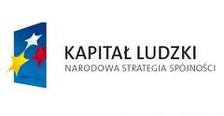 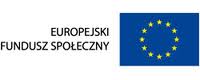 Projekt  „Czym skorupka za młodu nasiąknie… - indywidualizacja procesu nauczania i wychowania uczniów klas I-III w mieście Gubin” współfinansowany ze środków Unii Europejskiej w ramach Europejskiego Funduszu SpołecznegoOPIS PRZEDMIOTU ZAMÓWIENIAI CZĘŚĆ -   POMOCE  DYDAKTYCZNE  II CZĘŚĆ – SPRZĘT MULTIMEDIALNY III. CZĘŚĆ – MEBLEInformacje dodatkowe:- Ewentualne znaki towarowe i nazwy produktów służą jedynie  określeniu parametrów produktu, w każdym takim przypadku  dopuszcza się możliwość zaoferowania  produktów równoważnych.- Wykonawca w odniesieniu do I i III części zamówienia jest zobowiązany do dostarczenia zamówienia zapakowanego  osobno dla każdej ze szkół,  w sposób umożliwiający identyfikację szkoły.- Wykonawca przekaże Zamawiającemu  oświadczenie, że przedmiot  umowy  jest fabrycznie nowy, nieużywany w pełni sprawny i gotowy do użycia, wykonany w oparciu o nowoczesne rozwiązania projektowe, technologiczne, materiałowe oraz spełniające wymogi bezpieczeństwa oraz techniczne i funkcjonalno –użytkowe.  OPIS PRZEDMIOTU ZAMÓWIENIAIlość sztuk/ zestawów/pakietówSzkoła Podstawowa Nr  1 w Gubinie Dostawa materiałów dydaktycznych do prowadzenia zajęć dla dzieci ze specyficznymi trudnościami w czytaniu i pisaniu, w tym zagrożonych ryzykiem dysleksji:Specjalistyczne oprogramowanie – 10 edukacyjnych gier komputerowych , kształcących umiejętność czytania i pisania. Forma programów  jest oparta na zabawie, atrakcyjna dla dziecka . Zakres zagadnień objętych oprogramowaniem: rozpoznawanie i pisanie wszystkich liter alfabetu, składanie liter, głosek i sylab w wyrazy, nauka czytania i pisania wyrazów, czytanie i rozumienie zdań o zróżnicowanej budowie gramatycznej oraz składniowej, rozumienie sensu wypowiedzi i ciągu przyczynowo-skutkowego, tworzenie tekstów. 1pakiet ( składający się z 10 gier)   Zestaw I: - 1 x Labirynt – Samolot Gucia na ścianę z przesuwanymi kształtami, służąca do nauki rozpoznawania kształtów i kolorów, dopasowywania podobnych elementów • wym. 69 x 36 cm- 1 x Gra Perspektywa.  Złożona z 70 fotografii: 14 kart głównych pokazujących przedmiot z przodu oraz 56 kart pokazujących ten sam przedmiot z różnych perspektyw. Gra rozwija percepcje wzrokową i orientacje przestrzenną. Stymuluje rozwój wyobraźni i słownictwa. wym. kart 9 x 9 cm- 1 x Alfabetyczne przewlekanki. Kolorowe karty do ćwiczeń usprawniające motorykę rąk i koordynację wzrokowo-ruchową oraz utrwalające znajomość alfabetu. Zawartość: 3 karty o wym. 25 x 25 cm  • 9 sznureczków.- 2x loteryjki obrazkowo-sylabowe. Loteryjki  składają  się z obrazka i pustych okienek, które są uzupełnianie przez dziecko wyciętymi kartonikami. W jednej znajduje się 72 loteryjki jednoobrazkowe dwusylabowe o sylabach dwuliterowych otwartych, w drugiej – 11 loteryjek 9-obrazkowych o dwóch różnych sylabach.  Pomoc dla dzieci z dysleksją, z trudnościami z analiza i syntezą wyrazów. Zawartość: format: A4  • 29 kolorowych kart  • 8 str. (zeszyt)1 zestawZestaw II:- 1 x Znajdź różnicę i ułóż cz. 1 –Pomoc opracowana jest w postaci 15 serii składających się z 4 do 6 obrazków o wymiarach 9 x 9 cm (razem 73 karty). Każda seria oznaczona jest na rewersie numerem. Na każdym kolejnym obrazku pojawia się jeden nowy element. Zadaniem dziecka jest spostrzec różnice między obrazkami i ułożyć je w odpowiedniej kolejności zgodnie z liczbą wzrastania elementów na obrazku. Świetna pomoc do stymulacji rozwoju mowy, spostrzegania wzrokowego oraz myślenia przyczynowo - skutkowego.-1 x Analiza i synteza wzrokowa – zestaw ćwiczeń zawierający 47 kart  formatu A4 z ćwiczeniami + tekturowe elementy do układania . Stymuluje rozwój analizatora wzrokowego- 1 x Historyjki obrazkowo-zadaniowe z pytaniami  - zestaw 21 historyjek obrazkowych złożonych z 3 obrazków przedstawiających kolejne etapy jednego zdarzenia . Do wykorzystania w ćwiczeniu czytania , rozwijania mowy czynnej, układania pytań, opowiadania. Zawartość: • format: A4  • oprawa: teczka • zeszyt A5, 16 str. • plansze: 21 dwustronnie kolorowych kart • plastikowe kieszonki.- 2 x loteryjki obrazkowo-sylabowe – Loteryjki składają się z obrazka i pustych okienek, które są uzupełnianie przez dziecko wyciętymi kartonikami. W jednej znajduje się 72 loteryjki jednoobrazkowe dwusylabowe o sylabach dwuliterowych otwartych, w drugiej – 11 loteryjek 9-obrazkowych o dwóch różnych sylabach.  Pomoc dla dzieci z dysleksją, z trudnościami z analiza i syntezą wyrazów. Zawartość: format: A4  • 29 kolorowych kart  • 8 str. (zeszyt)1 zestawZestaw IV:- 4 x zestaw kontrolny PUS. Każdy zestaw kontrolny PUS składa się z plastikowego pudełka z 12 ponumerowanymi klockami. Do wykorzystywania z książeczkami PUS. Zawartość: • wym. pudełka 25 x 10 cm  • 12 klocków, wym. 4 x 4 cm- 1 x Znajdź różnice i ułóż cz.1– pomoc w postaci 15 serii składających się z 4 do 6 obrazków o wymiarach 9 x 9 cm . Każda seria oznaczona jest na rewersie numerem. Na każdym kolejnym obrazku pojawia się nowy element. Pomoc stymuluje rozwój mowy, spostrzegania wzrokowego oraz myślenia przyczynowo-skutkowego1 zestawZestaw V:- 1 x Dywanik glottodydaktyczny – Na całość składają się dwie plansze na jednym dywaniku: jedna z literkami podstawowymi, a druga z literkami niepodstawowymi z zaznaczonym kierunkiem kreślenia.  • wym. dywanika 100 x 100 cm- 1 x Nauka ortografii z glottodywanikiem – instrukcja zawierająca opis zabaw z glottodywanikiem1 zestawZestaw VI:-1 x Klocki LOGO – 150 klocków z umieszczonym na nich pełnym zestawem 44 liter, cyfr, znaków interpunkcyjnych i matematycznych. Wymiary klocków: 1,5x4x1,5 cm.- 1  x Instrukcja do klocków LOGO – zawierająca propozycje zadań i  ćwiczeń- 1 x Zestaw pacynek na pa lec – Kopciuszek. Zestaw składa się z 4 postaci  ( Kopciuszek, królewicz, zła macocha , dobra wróżka) o wysokości ok. 30 cm1 zestawZestaw VII:- 1 x Zestaw przybijanek – w skład zestawu wchodzą: 4 tablice korokowe o wymiarach 25x14,5 cm •4 drewniane młotki • 4 karty wzorów • 200 elementów do przybijania( 9 kształtów w 4 kolorach) • plastikowe pudełko • 250 pinezek- 1 x Pomoc „Słowa i zadania” składającą się z 22 kart i wzorów do budowania zdań o różnej długości. Wspomaga rozumienie mowy, analizę słuchową, porównywanie długości zdań- 1 x Publikacja „Historyjki piosenkowo-obrazkowe” złożona z 21 historyjek obrazkowych oraz płyty CD z piosenkami, do których historyjki stanowią ilustrację. Każda historyjka składa się z 3 obrazków przedstawiających kolejne zdarzenia lub sytuacje, o których mowa w piosenkach.1 zestawZestaw VIII:- 1 x Alfabet – 340 kartoników z literkami i znakami interpunkcyjnymi. Każdy kartonik o wymiarach 10x12 cm wyposażony jest w otworek do zawieszenia- 1 x Łatwe ćwiczenia do nauki czytani ( cz.1, 2, 3, 4) – seria 4 książeczek w zabawowy sposób przybliżająca dziecku  zagadnienia związane z literami, sylabami, spółgłoskami i samogłoskami- 1 x  Komplet 4 wydawnictw : Suwaki terapeutyczne. Gąsienice • Suwaki terapeutyczne. Tarcza • Suwaki terapeutyczne. Windy • Suwaki terapeutyczne. Pociągi 1 zestawZestaw IX:- 1 x Trener pamięci 5 zmysłów – gra polega na umieszczaniu kart w wytrzymałej ramce z tworzywa sztucznego. Zawiera: 20 trwałych laminowanych kart z obrazkami • 16 elementów do zakrywania obrazków • 32 małe karty • instrukcję- 1 x  Komplet 4 książeczek z serii pomagającej dzieciom  zgłębić tajniki ortografii: Ortografia ch-h • Ortografia ó-u • Ortografia rz-ż • Ortografia zmiękczenia.- 1 x komplet 4 książeczek zgadywanek, uczących twórczego i logicznego myślenia: Zgadywanki wiosna• Zgadywanki lato • Zgadywanki jesień • Zgadywanki zima- 1 x Zestaw ćwiczeń „Relacje czasowe i przestrzenne”  ułatwiający dzieciom posługiwanie się wyrażeniami przyimkowymi oraz przygotowujących do pełnego rozumienia czytanych tekstów1 zestawZestaw X:- 2 części publikacji „Gramatyka na wesoło” – komplet ćwiczeń w nowatorski sposób podchodzących do zagadnienia gramatyki języka polskie-  1 x Plansze dla początkowej nauki czytania zaopatrzone w komentarz metodyczny – zestaw 3 plansz w formacie A3- 1 x „Bawię się i uczę. Zeszyt A”  - zestaw obrazków do kolorowania , 52 strony, format B5- 1 x „Bawię się i uczę. Zeszyt B” – zawiera propozycje zabaw pomagających w nauce czytania i pisania – 28 stron, format B5- 1 x „7 walizek integracji wielorakiej w nauczaniu ortografii ”  -Jest to pozycja adresowana do terapeutów oraz nauczycieli języka polskiego. Do książki dołączono 2  teczki, w których znajdują się wszystkie potrzebne teksty i inne materiały (m.in. karty pracy do skserowania). W teczkach ( o formacie A4)  znajduje się także zbiór ponad 700 wyrazów z rz, ż, ó, u, h i ch do wycięcia i wykorzystania w takcie zabaw (ortobanki).  1 zestawDostawa materiałów dydaktycznych do prowadzenia zajęć logopedycznych dla dzieci z zaburzeniami rozwoju mowy:Specjalistyczne oprogramowanie - Multimedialne oprogramowanie do diagnozy i terapii logopedycznej zawierające: aplikacje logopedy • badanie mowy • szereg szumiący • szereg sycący • szereg ciszący • różnicowanie szczegółów • głoska r • mowa bezdźwięczna służąca • sfonem • echokorektor • pakiet pomocy tradycyjnych 1 pakietZestaw I:- komplet 4 domin logopedycznych, każde złożone z 27 kartoników o rozmiarach 8,2x4,8 cm: Domino logopedyczne L-J • Domino logopedyczne L-R • Domino logopedyczne  J-R • Domino logopedyczne Ż(RZ)-Z- 1 x Od obrazka do słowa – pomoc logopedyczna złożona  z 398 kart formatu A4, pozwalających na gry językowe i kombinacje ćwiczeń językowych. Dodatkowo dołączony poradnik szczegółowo wyjaśniający sposoby posługiwania się materiałami- 1 x  Memo-szumki – pomoc złozona z 72 kartoników (36 par) z obrazkami, których atrybuty zawierają w nazwie trudne do wymówienia głoski sz, ż, cz, dż1 zestawZestaw II:- 1 x Radosne R- ćwiczenia wspomagające wywoływanie głoski r i ja utrwalające – pozycja książkowa, 68 stron, format A4- 1 x Materiał wyrazowo-obrazkowy do utrwalania poprawnej wymowy głosek k, ki,g,gi - 1 x Materiał wyrazowo-obrazkowy do utrwalania poprawnej wymowy głosek sz, ż, cz, dż- 1 x Materiał wyrazowo-obrazkowy do utrwalania poprawnej wymowy głosek s, z, c,dz- 1 x Materiał wyrazowo-obrazkowy do utrwalania poprawnej wymowy głosek p ,pi, b.bi- 1 x Materiał wyrazowo-obrazkowy do utrwalania poprawnej wymowy głosek t, d, m, mi ,n, ni (ń)- 1 x Materiał wyrazowo-obrazkowy do utrwalania poprawnej wymowy głosek ś, ź, ć, dź- 1 x Materiał wyrazowo-obrazkowy do utrwalania poprawnej wymowy głosek f, fi, w, wi, ł, ch (h)- 1 x Materiał wyrazowo-obrazkowy do utrwalania poprawnej wymowy głosek dentalizowanych- 1 x Grzybobranie – planszowa gra logopedyczna, zawierająca dwie plansze (po jednej dla każdego z graczy) oraz zestawy plakietek do ćwiczeń1 zestawZestaw III:- 1 x Zestaw logopedyczny „Piotruś” – Pakiet I : 8 talii kart o wymiarach 5,3x8,5 cm z głoskami sz, ż/rz, cz, dż, s, z, c, dz- 1 x Zestaw logopedyczny „Piotruś” – Pakiet I : 8 talii kart o wymiarach 5,3x8,5 cm z głoskami ś, ź, ć, dź, l, l-r, r, t-r- 2 loteryjki obrazkowe – gry logopedyczna rozwijające umiejętności dziecka w zakresie wymowy głosek szeregu szumiącego. Każda loteryjka zawiera:  8 twardych dwustronnych plansz z obrazkami o wymiarach 16,4x11,3 cm. • 72 dwustronne kartoniki z obrazkami o wymiarach 5,8x3,8 cm • woreczek • instrukcję gry z wykazem użytych wyrazów1 zestawZestaw IV:- 1 x Kocham mówić – historyjki obrazkowe z tekstami: 75 kart ( 15 kart z ilustracjami + 60 z tekstami) o wymiarach 14,5x19,5 cm- 1 x Historyjki obrazkowe –teczka zawierająca 21 historyjek obrazkowych , składających się z 4 elementów – do ułożenia przez dziecko w odpowiedniej kolejności. Format A4- 1 x Historyjki obrazkowe –teczka zawierająca 21 historyjek obrazkowych , składających się z 6 elementów – do ułożenia przez dziecko w odpowiedniej kolejności. Format A4- 1 x Historyjki obrazkowe –teczka zawierająca 21 historyjek obrazkowych , składających się z 8 elementów – do ułożenia przez dziecko w odpowiedniej kolejności. Format A4- 1 x Zestaw pacynek na pa lec – Czerwony Kapturek . Zestaw składa się z 4 postaci  ( Czerwony Kapturek, wilk, babcia  i leśniczy)  o wysokości ok. 30 cm1 zestawDostawa materiałów dydaktycznych  do prowadzenia zajęć rozwijających zainteresowania uczniów szczególnie uzdolnionych ze szczególnym uwzględnieniem nauk matematyczno-przyrodniczych:Zestaw I:- 1 x Nauka mimo woli. Przyroda jest piękna – komplet zawiera: płytę audio • książkę z ćwiczeniami i ciekawostkami ze świata przyrody • grę planszową „Przez cały rok”• zabawne naklejki. - 1 x Magnetyczny zegar demonstracyjny – z tworzywa sztucznego, o średnicy 41 cm, dzięki wmontowanym magnesom daje możliwość przymocowania go do tablicy-1 x Połóż i powiedz dlaczego – przyrodnicza układanka zawierająca: 70 drewnianych tafelków (5,4x5,4 cm, grub. 0,5 cm) • drewniane pudełko • instrukcję1 zestawZestaw II:- 1 x Magnetyczny cykl rozwoju motyla zawierający: 9 elementów magnetycznych ( największy o wym. 18x23 cm) oraz instrukcję.- 1 x Magnetyczny cykl rozwoju rośliny zawierający: 12 elementów magnetycznych ( największy o wym. 18x23 cm) oraz instrukcję. Ukazuje rozwój dwóch różnych roślin: fasoli i jabłka- 1 Magnetyczny cykl rozwoju żaby zawierający: 9 elementów magnetycznych ( największy o wym. 23x23 cm) oraz instrukcję.- 1 x Quiz o Polsce – duży, 388 pytań.  Gra planszowa zawierająca: planszę (42x42 cm) • 97 kart pytań i odpowiedzi o wymiarach 6x9 cm • 12 kart liter a-b-c • 4 pionki • kostkę • 80 żetonów • klepsydrę • notes • katapultę z kulką • kubek • instrukcję1 zestawZestaw III:- 1 x Płytki do wytłaczania kwiatów – 16 płytek  wykonanych z mocnego tworzywa o wymiarach 11x17 cm- 1 x Płytki do wytłaczania liści – 16 płytek  wykonanych z mocnego tworzywa o wymiarach 10x13 cm- 1 x Płytki do wytłaczania śladów zwierząt – 16 płytek  wykonanych z mocnego tworzywa o wymiarach 10x13 cm- 1 x Płytki do wytłaczania owadów – 16 płytek  wykonanych z mocnego tworzywa o wymiarach 11x17 cm- 1 x Płytki do wytłaczania ptaków – 16 płytek  wykonanych z mocnego tworzywa o wymiarach 11x17 cm- 1 x Płytki do wytłaczania skóry zwierząt – 6 płytek  wykonanych z mocnego tworzywa o wymiarach 18x18 cm- 1 x Quiz o Europie – duży, 388 pytań.  Gra planszowa zawierająca: planszę (34x42 cm) • 97 kart pytań i odpowiedzi o wymiarach 6x9 cm • 12 kart liter a-b-c • 4 pionki • kostkę • 80 żetonów • klepsydrę • notes • katapultę z kulką • kubek • instrukcję1 zestawZestaw IV:- 1 x Na polu, w lesie i na łące – pomoc dydaktyczna przeznaczona do kształcenia zintegrowanego z przewagą treści o charakterze środowiskowo-ekologicznym. Pomoc złożona z gotowych plansz zaopatrzonych w rzepy do mocowania na elementach ruchomych- 1 x Kocham Cię, Polsko! - Gra planszowa zawierająca: planszę  • 90 kart z  pytaniami  i odpowiedziami •28 żetonów • 4 kładki • 4 pionki •  kostkę  • klepsydrę • instrukcję1 zestawZestaw V:- 1 x Ekologia na co dzień – plansze i karty pracy. Na pomoc składa się: 19 kolorowych planszy A3 • płyta CD ze wszystkimi planszami i kartami pracy z możliwością wielokrotnego drukowania (do kolorowania i wycinania) • teczka- 1 x Brain Box – Świat. Gra złożona z : 71 dwustronnych kart z grubej tektury (wym. 8,5x8,5 cm) • karty z zasadami gry • klepsydry • kostki1 zestawZestaw VI:- 1 x Obieg wody w przyrodzie – symulator. Model do doświadczania obiegu wody w przyrodzie, złożony z : modelowanej podstawy ( wym. 50x31,5x13 cm) • pokrywki • chmurki • instrukcji- 1 x Dookoła świata. Gra złożona z : 2 dwustronnych plansz ( wym.32x43 cm) • książki z ponad 800 pytaniami i ciekawostkami o 150 państwach • ruletki ( śr. 12 cm) • 187 żetonów- 1 x Magnetyczny Układ Słoneczny . Zestaw złożony z 12 elementów  z folii magnetycznej • Słońca o śr. 25 cm • instrukcji1 zestawZestaw VII:- 1 x Kalendarz roczny magnetyczny – z możliwością oznaczania daty, pory dnia, pory roku, pogody i temperatury oraz planowanych zajęć na przedpołudnie i popołudnie. Wymiary metalowej planszy: 50x70 cm- 1 x Latarka dynamo – o przezroczystych ściankach, pozwalających obserwować zasadę  jej działania.1 zestawZestaw VIII:- 1 x Pierwsze doświadczenia z magnetyzmem. Zestaw złożony z : 4 szpatułek • 20 kuleczek •silnego magnesu z uchwytem • magnesu podkowy • magnesu owalnego • 2 magnesów sztabkowych • 5 krążków magnetycznych  na trzpieniu • instrukcji metodycznej- 1 x Elektryczność i magnetyzm – zestaw do doświadczeń, pozwalający na przeprowadzanie co najmniej 36 łatwych eksperymentów  pokazujących związki pomiędzy siłami magnetycznymi a elektrycznością. Dodatkowe źródło zasilania stanowią baterie. Komplet zawiera 30 różnorodnych elementów oraz instrukcję1 zestawPlansze edukacyjne:- 1 x Skąd się bierze chleb? Jak dawniej powstawał chleb? – plansza dwustronna o wym. 61x86 , dwustronnie laminowana- 1 x Skąd się bierze mleko i przetwory mleczne? Jak dawniej robiono masło i sery?  -  plansza dwustronna o wym. 61x86 , dwustronnie laminowana- 1 x Skąd się bierze cukier? Skąd się bierze miód? - plansza dwustronna o wym. 61x86 , dwustronnie laminowana- 1 x Zjawiska pogodowe – dbaj o nasza planetę -  plansza dwustronna o wym. 61x86 , dwustronnie laminowana1 plansza1 plansza1 plansza1 planszaDostawa materiałów dydaktycznych  do prowadzenia zajęć rozwijających zainteresowania uczniów wybitnie szczególnie uzdolnionych ze szczególnym uwzględnieniem nauk  matematycznych:Zestaw I:
-1 x  Obrazkowa matematyka – liczymany, cyfry, znaki magnetyczne . Komplet złożony ze: 140 liczymanów (14 wzorów po 10 sztuk każdy: owoce, zwierzęta pojazdy , osoby) • 42 tafelki  z liczbami 0-20 (po 2 sztuki) • 14 tafelków z znakami +, -, x, =, <, > (po 2 sztuki) • wymiar tafelków 5,3x5,3 cm • wymiar obrazków : ok 13 cm •elementy wykonane z laminowanego PCV podklejonego folia magnetyczną- 1 x Bingo zegarowe duże – dynamiczna gra planszowa zawierająca:   4 plansze   32 tafelki zegarowe (po 8 do każdej planszy)    dwustronna ruletka   100 żetonów   instrukcja1 zestawZestaw II:- 1 x Rozkładamy liczby od 5 do 10. Pomoc dydaktyczna złożona z: 51 pasków zadaniowych  (wym. 27x3,5)  • 51 tafelków z działaniami          (wym. 6x3,5cm)  • 100 żetonów czerwonych i 100 żetonów niebieskich (śr. 2 cm) . Całość zapakowana w drewniane pudełko z przegródkami i pokrywką- 1 x Zadania z cylindra – dodawanie w zakresie 100. Pomoc zawierająca: 52 dwustronne karty - wym. 6,5 x 9 cm  • etui plastikowe1 zestawZestaw III:- 1 x Poznawanie liczb 1-10, zestaw klasowy . Zestaw pozwala na angażowanie nawet 25 osobowej grupy. Zawiera : 22 karty dla nauczyciela (10,8x13,5 cm) • 25 dwustronnych plansz dla uczniów (19,5x13,5cm)  • 150 żetonów • instrukcję • walizkę- 1 x Kropka matematyczna – gra ruchowa , uczy dodawania i odejmowania w zakresie 12. Zawiera:   matę z wytrzymałego winylu o wymiarze 122 x 152 cm   2 duże kostki sześcienne z nadrukowanymi liczbami od 1 do 6   1 duża kostka sześcienna z nadrukowanymi znakami "+" i "-"   28 kartonowych żetonów.  Kostki mają bok długości 12,7 cm i wykonane są z estetycznej pianki a całość umieszczona jest w trwałym kartonowym pudełku1 zestawZestaw IV: - 1 x Zigomaci – trening liczenia. Zestaw do treningu artmetycznego. Zawiera:   magnetyczne plansze tematyczne   magnetyczne liczmany  obszerna instrukcja metodyczna ze szczegółowym opisem ćwiczeń.- 1 x Koło do odmierzania odległości z licznikiem. Przyrząd do odmierzania długich odległości. Koło zaopatrzone w gumową oponę, która gwarantuje dokładność pomiaru. Uchwyt koła jest regulowany i można go dopasować do wzrostu ucznia lub nauczyciela. Koło wydaję charakterystyczne kliknięcie po przekroczeniu każdego metra, stąd też zliczenie kliknięć daje wynik pomiaru. Wbudowany licznik daje pomiar  równoległy.1 zestawZestaw V:-1 x Tablica 100 – magnetyczne kwadraty. Zawartość: magnetyczna tablica w ramie aluminiowej (60 x 60 cm) - płytki liczbowe magnetyczne od 1 do 100 (wym. 10 x 10 cm) - podstawa z przegródkami do przechowywania płytek.- 1 x Domino - dopełnianie do 100. Gra zawiera:   24 kostki domina wykonane z grubego tworzywa (brzegi bezpiecznie zaokrąglone)  wymiar kostki: 4 x 8 cm . Całość  umieszczona w trwałym, kartonowym pudełku1 zestawZestaw VI:- 1 x Rzuć i oblicz – zabawa ruchowa. Wybierając jedną z czterech plansz dzieci ćwiczą dodawanie, odejmowanie, mnożenie i dzielenie. Zawartość: makatka o zmiennych planszach (50 x 45 cm) • 10 woreczków z grochem (śr. 6 cm) • instrukcja- 1 x Budujemy szkielety brył. Zestaw zawiera:   180 kolorowych kulek o średnicy 1,6 cm (każda kulka posiada 26 otworów)   180 patyczków o długości od 1,6 do 7,5 cm 1 zestawZestaw VII: - 1 x Kalendarz roczny magnetyczny  pozwalający  zaznajomić dzieci z dniami tygodnia, miesiącami i zapisem daty. Zawiera:  metalową planszę 50 x 70 cm   4 ilustracje pór roku   16 kart pogody   strzałki   31 kart z liczbami 1-31   17 kart (do ułożenia roku)   10 obrazków zajęć szkolnych   magnesy   instrukcję- 1 x Bingo – mnożenie i dzielenie do 100. Gra planszowa zawierająca: 6 dwustronnych plansz (wym. 20 x 20 cm) •108 dwustronnych kartoników (wym. 6 x 6 cm) • instrukcję1 zestawZestaw VIII: - 1 x Liczbowe drzewko-zestaw klasowy. Zestaw do ćwiczenia w liczeniu od 1 do 10, rozkładzie liczb na składniki oraz pisemnego zapisu dodawania i odejmowania.  Zawartość: 24 liczbowe drzewka (nr 110-1905) •  1 komplet kart zadaniowych (nr 110-1906)  •1 pieczątka (nr 110-1907)  • 50 zapasowych kuleczek (nr 110-1908) •  zamykane pudełko- 1 x Loteryjka matematyczna Super As. Gra zawierająca:   6 dwustronnych plansz 16 x 16 cm   70 dwustronnych kartoników 4,3 x 4,3 cm   plansze i kartoniki z twardej tektury   instrukcję1 zestawPlansze edukacyjne:- 1 x Podstawowe symbole matematyczne – plansza dydaktyczna wykonana z kredowego papieru i zabezpieczona metalowymi listewkami u góry i na dole. Wymiar planszy: 70x100 cm- 1 x Zbiory, pojęcia i definicje - plansza dydaktyczna wykonana z kredowego papieru i zabezpieczona metalowymi listewkami u góry i na dole. Wymiar planszy: 70x100 cm-1 x Działania na liczbach i wyrażeniach - plansza dydaktyczna wykonana z kredowego papieru i zabezpieczona metalowymi listewkami u góry i na dole. Wymiar planszy: 70x100 cm2 plansze2 plansze1 planszaSzkoła Podstawowa Nr  2 w GubinieDostawa materiałów dydaktycznych  do prowadzenia zajęć dla dzieci ze specyficznymi trudnościami w czytaniu i pisaniu, w tym zagrożonych ryzykiem dysleksji:Specjalistyczne oprogramowanie – pakiet 10 edukacyjnych gier komputerowych , kształcących umiejętność czytania i pisania. Forma programów  jest oparta na zabawie, atrakcyjna dla dziecka . Zakres zagadnień objętych oprogramowaniem: rozpoznawanie i pisanie wszystkich liter alfabetu, składanie liter, głosek i sylab w wyrazy, nauka czytania i pisania wyrazów, czytanie i rozumienie zdań o zróżnicowanej budowie gramatycznej oraz składniowej, rozumienie sensu wypowiedzi i ciągu przyczynowo-skutkowego, tworzenie tekstów. 2 pakietyZestaw I:- 1 x Piramida ortograficzna P1 -   pomoc w nauce reguł pisowni języka polskiego. W tej pomocy dzieci na podstawie 30 zadań uczą się prawidłowej pisowni wyrazów z ó, u, rz, ż, ch, h. W zestawie znajduje się 25 trójkątów.- 1 x Piramida ortograficzna P2 – kontynuacja piramidy P1. W tej pomocy dzieci na podstawie 30 zadań uczą się prawidłowej pisowni wyrazów z ó, u, rz, ż, ch, h - wymiennej. W zestawie znajduje się 25 trójkątów.- 1 x Ortografia 3D  - h-ch  - memory w wersji 3D. Zawiera 64 kartoniki o wymiarach 4x4 cm oraz instrukcję- 1 x Ortografia 3D  - spółgłoski miekkie  - memory w wersji 3D. Zawiera 64 kartoniki o wymiarach 4x4 cm oraz instrukcję- 2 x Ortografia – gra edukacyjna . Gra pomaga zapamiętać reguły pisania wyrazów z rz, ż, ę, ą, em, en, om. Zawiera: plakat (30x42cm) • dwustronną planszę (50x70) • 25 kart z pisownią ż/rz • 25 kart z pisowną  ę,ą,em, en, om (6,5x9cm) • arkusze do ćwiczeń ortograficzno-gramatycznych • instrukcję1 zestawZestaw II:- 3 x  „7 walizek integracji wielorakiej w nauczaniu ortografii ”  -Jest to pozycja adresowana do terapeutów oraz nauczycieli języka polskiego. Do książki dołączono 2  teczki, w których znajdują się wszystkie potrzebne teksty i inne materiały (m.in. karty pracy do skserowania). W teczkach ( o formacie A4)  znajduje się także zbiór ponad 700 wyrazów z rz, ż, ó, u, h i ch do wycięcia i wykorzystania w takcie zabaw (ortobanki).  - 1 x Ortografia dla najmłodszych - zróżnicowany zestaw kart pracy, zawierający na 48 stronach ćwiczenia dotyczące podstawowych zasad pisowni (u/ó, ch/h, rz/ż), oraz  zadania dotyczące utraty dźwięczności spółgłosek na końcu lub w środku wyrazu, pisowni zakończeń bezokoliczników (-źć/-ść), partykuły nie, liczebników i innych. Zestaw zawiera ćwiczenia o zróżnicowanym stopniu trudności- 1 x Gramatyka dla najmłodszych - zbiór ćwiczeń z zakresu trzech części mowy: rzeczownika, czasownika, przymiotnika. Zawiera 51 kart pracy do kopiowania1 zestaw Zestaw III:- 1 x Memo ortograficzne ż czy rz - kolorowe gry w dwóch wariantach - szukanie par (memory) i loteryjka obrazkowa. Zawartość: 60 kartoników "ortograficznych" tworzących 30 par (5 x 5 cm) • 4 karty "sytuacja" (10 x 15 cm) • 32 kartroniki "obrazek" (5 x 5 cm) • instrukcja- 1 x Memo ortograficzne h czy ch - kolorowe gry w dwóch wariantach - szukanie par (memory) i loteryjka obrazkowa. Zawartość: 60 kartoników "ortograficznych" tworzących 30 par (5 x 5 cm) • 4 karty "sytuacja" (10 x 15 cm) • 32 kartroniki "obrazek" (5 x 5 cm) • instrukcja- 1 x Memo ortograficzne u czy ó - kolorowe gry w dwóch wariantach - szukanie par (memory) i loteryjka obrazkowa. Zawartość: 60 kartoników "ortograficznych" tworzących 30 par (5 x 5 cm) • 4 karty "sytuacja" (10 x 15 cm) • 32 kartroniki "obrazek" (5 x 5 cm) • instrukcja- 2 x Ortografia i gramatyka dla smyka - komplet czterech gier dla dzieci klas I-III z obszerną instrukcją. Zawartość: 2 dwustronne plansze (31 x 1 cm)  •36 kartoników z przedmiotami (5 x 7 cm) • 4 spisy wyrazów • 48 krążków z literami (śr. 2,5 cm) • instrukcja- 2 x Quiz ortograficzny- gra umożliwiająca wzrokowe zapamiętywanie poszczególnych wyrazów. Dołączony komentarz wyjaśnia zasady pisowni z ó i u, ch i h, rz i żZestaw IV:- 1 x Ortografia 3D  - ż-rz  - memory w wersji 3D. Zawiera 64 kartoniki o wymiarach 4x4 cm oraz instrukcję- 1 x Ortografia 3D  - u-ó  - memory w wersji 3D. Zawiera 64 kartoniki o wymiarach 4x4 cm oraz instrukcję- 3 x  „7 walizek integracji wielorakiej w nauczaniu ortografii ”  -Jest to pozycja adresowana do terapeutów oraz nauczycieli języka polskiego. Do książki dołączono 2  teczki, w których znajdują się wszystkie potrzebne teksty i inne materiały (m.in. karty pracy do skserowania). W teczkach ( o formacie A4)  znajduje się także zbiór ponad 700 wyrazów z rz, ż, ó, u, h i ch do wycięcia i wykorzystania w takcie zabaw (ortobanki).  Zestaw V: - 3 x Quiz ortograficzny- gra umożliwiająca wzrokowe zapamiętywanie poszczególnych wyrazów. Dołączony komentarz wyjaśnia zasady pisowni z ó i u, ch i h, rz i ż- 2 x Suwak ortograficzny -  uczy pisowni wyrazów trudnych, pomaga w zapamiętywaniu liniowej budowy wyrazów, rozbudza inwencję ortograficzną. W pudełku znajduje się 6 zestawów ćwiczeń ortograficznych.Zestaw VI:- 2 x Słówka – z polską przyrodą w tle. Gra planszowa zawierająca: planszę ( 42x64cm) • 285 żetony z literami (bok 19 mm) • 40 kart z nazwami zwierząt • 16 kart z nazwami roślin • 24 karty z poleceniami (4x6,5 cm) • 96 żetonów punktowych • instrukcję- 2 x Animowane rebusy - memory w  wersji 3D.  Zawartość: 32 animowane kartoniki z zagadką (4 x 4 cm) • 32 kartoniki z rozwiązaniem rebusu (4 x 4 cm) • instrukcja- 2 x Zabawy z literkami - komplet trzech gier rozwijających znajomość liter, analizę i syntezę wzrokowo-słuchową. Zawartość: dwustronna plansza (32 x 40 cm) • 36 karty obrazkowe (5 x 7 cm) • 45 plakietek obrazkowych (3 x 3 cm) • 140 kartoników z lterami (2 x2 cm)  • 30 krążków niebieskich • 50 krążków czerwonych • pionki i kostka • instrukcjaZestaw VII:- 1 x Kropki alfabetyczne – gra ruchowa zawierająca:   matę z winylu 137 x 137 cm   5 kostek obrazkowych do nadmuchania   28 krążków kartonowych   instrukcjęZestaw VIII:- 1 x Kropki alfabetyczne – gra ruchowa zawierająca:   matę z winylu 137 x 137 cm   5 kostek obrazkowych do nadmuchania   28 krążków kartonowych   instrukcję- 2 x Słowny ekspres – gra słowna zawierająca : 55 kart z literami (6 x 9 cm) • dzwonek (śr. 8 cm - wys. 5 cm) • instrukcja- 2 x Alfabet – zgadywanka. Układanka zawiera 24 zabawne, wierszowane zagadki wraz z odpowiedziami. Zawartość: 24 układanki dwuelementowe - wym. po złożeniu 5 x 12 cmZestaw IX:- 1 x Słowijki – lis. Słowijki to wybrany tekst, które słowa rozpisane na pojedynczych klockach wiją się, przesuwane, układane palcami osób bawiących się nimi. Zawartość: 19 elementów ze sklejki • najw. element 6 x 2 cm • grub. 5 mm • instrukcjaZestaw X:-3 x Terapia dzieci zagrożonych dyskleksją. Stymulacja lewej półkuli mózgu. Opracowanie zawiera 13 różnych typów ćwiczeń, które przeznaczone są głównie dla dzieci zagrożonych dysleksją, ale także niesłyszących, z zespołem Aspergera, z dyslalią i innymi dysfunkcjami rozwojowymi. Zawartość: 36 kart z ćwiczeniami (wym. 15 x 21 cm),  na odwrocie każdej karty znajduje się polecenie- 1 x Pytam i odpowiadam - zestaw ćwiczeniowy. Zawartość: 20 plansz zadaniowych (21 x 30 cm) • 80 etykietek wyrazowych (2 x 6 cm)- 1 x Słowijki – lis. Słowijki to wybrany tekst, które słowa rozpisane na pojedynczych klockach wiją się, przesuwane, układane palcami osób bawiących się nimi. Zawartość: 19 elementów ze sklejki • najw. element 6 x 2 cm • grub. 5 mm • instrukcja- 1 x Słowijki – niedźwiedź. Słowijki to wybrany tekst, które słowa rozpisane na pojedynczych klockach wiją się, przesuwane, układane palcami osób bawiących się nimi. Zawartość: 19 elementów ze sklejki • najw. element 6 x 2 cm • grub. 5 mm • instrukcjaZestaw XI:- 6 x Krzyżowki -Zestaw 12 krzyżowek obrazkowo-wyrazowych do pracy indywidualnej lub zespołowej. Zawartość: 12 plansz z krzyżówkami (20 x 29 cm)  •12 plansz z literami do wycięcia.- 2 x Suwaki terapeutyczne – gąsienice. Składanka harmonijkowa, na której początku lub końcu znajduje się sylaba powtarzająca się we wszystkich wyrazach. Zawartość: 20 kolorowych kart (80 gąsienic) - zeszyt A5 (28 stron) - teczka Zestaw XII:- 6 x Suwaki terapeutyczne – tarcze. W zestawie znajduje się 30 tarcz oraz pomoce ułatwiające łączenie odpowiednich sylab w wyrazy: strzała oraz tarcza z okienkiem. Format 16 kolorowych kart (A4), zeszyt (40 stron, format B5). Oprawa -  teczka- 4 x Sylaby w dominie. Gra dydaktyczna, polegająca na dopasowaniu odpowiednich sylab w taki sposób, by powstały poprawne formy wyrazów dwusylabowych. Zawartość: 56 kostek domina (2,5 x 5 cm) • 2 karty wyrazów (11 x 16 cm) • 16 plastikowych żetonów klepsydra (wys. 7 cm) • instrukcjaZestaw XIII:- 3 x Puzzle edukacyjne. Od litery do słowa. Układanka dwuplanszowa. Pierwsza plansza: szukanie obrazka zaczynającego się na literę na puzzlu, plansza druga: przyporządkowanie wyrazu z brakującą samogłoską do obrazka z podpisem. Zawartość:   2 plansze ćwiczeń  2 komplety puzzli- 3 x Suwaki terapeutyczne – pociągi. Składają się z dwóch części: pociągu, w którego wagonie znajdują się dwa okna (jedno ma wpisaną stałą cząstkę, w drugiem ukazuje się pozostała część wyrazu), oraz ruchomego paska, który wsuwa się w okno pociągu i przesuwa tak, aby ukazywał poszczególne cząstki wyrazów. W zestawie znajdują się 24 pociągi. Format A4, 17 kolorowych kart , zeszyt: A5, 32 strony
Oprawa -  teczka- 2 x Rebusy obrazkowo-literowe. Komplet obrazków, liter i symboli pozwala tworzyć dowolne rebusy o zróżnicowanym stopniu trudności. Zawartość: 100 kolorowych obrazków (4 x 6,5 cm) • 3 komplety liter zielonych (4 x 4 cm) • 2 komplety liter czerwonych (4 x 4 cm) - znaki (=, -, =) • 4 plansze z 84 rebusami (17 x 28 cm) • wszystkie elementy wykonane z grubej, lakierowanej tekturyZestaw IV:
- 1 x Układanka Schubitrix – Preciso. Dwie układanki  rozwijające zdolność postrzegania i percepcję wzrokową. Zawartość: 2 układanki na 18 dużych, dwustronnych elementach (bok trójkąta 8,5 cm)- 1 x Układanka Schubitrix – Combinando. Układanka polega na dobieraniu w pary elementów powiązanych tematycznie lub logicznie.Zawartość: 2 układanki na 18 dużych, dwustronnych elementach (bok trójkąta 8,5 cm)   pojęcia nadrzędne    powiązania logiczne przedmiotów- 2 x Patrz i porównuj część 1 – identyczny obrazek. Ćwiczenie percepcji i postrzegania. Adanie polega na odszukaniu czarno-białego tafelka z obrazkiem identycznym z kolorowym obrazkiem na planszy. Zawartość: 4 plansze z tworzywa (16 x 16 cm) • 36 przezroczystych tafelków (5 x 5 cm) • pudełko z przegródkami • instrukcja- 1 x Dobieranki - ćwiczenia percepcji wzrokowej. pomoc terapeutyczna do ćwiczeń percepcji wzrokowej na materiale obrazkowym, geometrycznym, literowym, sylabowym i wyrazowym. Zawartość : 40 dwustronnych kart A4 (z elementami do wyciskania) - zeszyt z obrazkami (44 strony) - teczkaZestaw XV:- 2 x I co teraz? Seria 1 - historyjki obrazkowe. Komplet historyjek obrazkowych . Dołączone karty ze znakami zapytania, pozwalają na przerwanie historyjki w dowolnym momencie. Zawartość:  25 serii po 5-7 kart każda • 5 kart ze znakami zapytania,  łącznie 143 karty o wymiarze 10 x 9,5 cm • instrukcja • całość  umieszczona w trwałym tekturowym pudełku z pokrywkąZestaw XVI:
- 2 x  Tak czy tak? Jak skończy się ta historia - historyjki obrazkowe. Historyjki opisują codzienne zdarzenia. Każdy ciąg obrazków zakończony jest dwoma kartami (niebieska lub czerwona). O tym, jak zakończy się dana historia decyduje osoba opowiadająca według swojego uznania. Zawartość :   12 historyjek po 5-7 kart każda, łącznie 72 kolorowe karty z trwałej, laminowanej tektury (wymiar karty: 9 x 9 cm) • instrukcja • całość umieszczona w trwałym, zamykanym tekturowym pudełku- 2 x Opowiem Ci, Mamo - część 1. Układanka składająca  się z 40 obrazków tworzących 10 historyjek 4-elementowych. Zawartość: 20 dwustronnych tekturowych plansz (40 ilustracji w 10 seriach) - każda seria oznaczona jest jednakowym symbolem w górnym rogu) •instrukcja- 1 x Historyjki obrazkowe 6-elementowe. Zawartość: 21 kolorowych kart A4 • zeszyt • plastikowe kieszonki • teczka Dostawa materiałów dydaktycznych  do prowadzenia zajęć dla dzieci z trudnościami w zdobywaniu umiejętności matematycznych:Zestaw I:- 2 x Waga szalkowa ze zbiornikami 1,0-litrowymi. Duża waga szalkowa do ważenia materiałów sypkich, płynnych lub stałych.  Całość składa się z :   wagi o wymiarach 62 x 21,5 x 35,5 cm • dwóch  zbiorniczków o pojemności 1 litra • 5 odważników sześciokątnych 5-gramowych •5 odważników sześciokątnych 10-gramowych- 2 x zestaw odważników  1-5-10-20 gramowe, 76 sztuk. Odważniki o różnym ciężarze do wykorzystania na dowolnej wadze. Każdy odważnik oznaczony  wartością ciężaru.  Zawartość: 76 sztuk: 20 x 1 g, 20 x 5 g, 20 x 10 g, 16 x 20 g1 zestaw Zestaw II:- 3 x Dwie kostki z pianki - kropki 1-6. Dwie kostki 2 kostki sześcienne o boku 4,5 cm , wykonane z trwałej pianki,  w dwóch różnych kolorach, z nadrukiem  kropek od 1 do 6.- 2 x Waga szalkowa ze zbiornikami 0,5-litrowymi.  Waga o wymiarach 35,5 x 11,5 x 15 cm z dwoma zbiorniczkami  o pojemności 0,5 litra- 1 x Odważniki 1-5-10-20 gramowe. Prostokątne odważniki wykonane z tworzywa o różnym ciężarze do wykorzystania na dowolnej wadze. Każdy odważnik z oznaczoną wartością ciężaru. Komplet zawiera: 76 sztuk: 20 x 1 g, 20 x 5 g, 20 x 10 g, 16 x 20 g1 zestawZestaw III:- 1 x Odważniki 1-5-10-20 gramowe. Prostokątne odważniki wykonane z tworzywa o różnym ciężarze do wykorzystania na dowolnej wadze. Każdy odważnik z oznaczoną wartością ciężaru. Komplet zawiera: 76 sztuk: 20 x 1 g, 20 x 5 g, 20 x 10 g, 16 x 20 g- 2 x Piłka arytmetyczna – dodawanie. Pomoc do aktywnego ćwiczenie liczenia w pamięci. Średnica 40 cm- 1 x Piłka arytmetyczna - mnożenie przez 2-5-10. Pomoc do aktywnego ćwiczenie liczenia w pamięci. Średnica 40 cm- 1 x Domino zegarowe - przed południem. Zawiera 3 układanki o różnych interwałach: co kwadrans  • co 5 lub 10 minut • co minutę. Zestaw zawiera: 3 rodzaje domina po 16 kartoników każdy o wymiarach:  7,2 x 3,1 cm1 zestawZestaw IV:- 2 x Piłka arytmetyczna – odejmowanie. Pomoc do aktywnego ćwiczenie liczenia w pamięci. Średnica 40 cm- 2 x Domino zegarowe - po południu. Pudełko zawiera 3 układanki o różnych interwałach:  co kwadrans   co 5 lub 10 minut   co minutę. Zawartość:   3 rodzaje domina po 16 kartoników każdy o wymiarach  7,2 x 3,1 cm- 1 x Domino zegarowe - przed południem. Pudełko zawiera 3 układanki o różnych interwałach:  co kwadrans   co 5 lub 10 minut   co minutę. Zawartość:   3 rodzaje domina po 16 kartoników każdy o wymiarach  7,2 x 3,1 cm1 zestawZestaw V:- 2 x Komplet przyborów na tablicę 5-elementowy. Zawartość: 2 ekierki (30/60 i 45/45) • linijka 100 cm • cyrkiel na przyssawce (ramię 45 cm) • kątomierz dwustronny z linijką- 1 x Układanka Schubitrix - dodawanie do 1000. Układanka , w której obowiązują reguły podobne do gry w domino. Elementy układanki są jednak trójkątne - na każdym z boków zapisane są zadania lub odpowiedzi. Zawartość:   2 układanki po 24 karty każda   łącznie 48 trójkątnych elementów o boku 6 cm wykonane z trwałego kartonu   pudełko1 zestawZestaw VI:- 1 x Kropki matematyczne - gra ruchowa. Gra ruchowa uczy dodawania i odejmowania w zakresie 12. Komplet zawiera:   mata z wytrzymałego winylu o wymiarze 122 x 152 cm   2 duże kostki sześcienne z nadrukowanymi liczbami od 1 do 6   1 duża kostka sześcienna z nadrukowanymi znakami "+" i "-"   kostki mają bok długości 12,7 cm i wykonane są z estetycznej pianki   28 kartonowych żetonów   całość umieszczona w trwałym kartonowym pudełku- 1 x Układanka Schubitrix - odejmowanie do 1000. Układanka , w której obowiązują reguły podobne do gry w domino. Elementy układanki są jednak trójkątne - na każdym z boków zapisane są zadania lub odpowiedzi. Zawartość:   2 układanki po 24 karty każda   łącznie 48 trójkątnych elementów o boku 6 cm wykonane z trwałego kartonu   pudełko1 zestawZestaw VII: -  1 x Kropki matematyczne - gra ruchowa. Gra ruchowa uczy dodawania i odejmowania w zakresie 12. Komplet zawiera:   mata z wytrzymałego winylu o wymiarze 122 x 152 cm   2 duże kostki sześcienne z nadrukowanymi liczbami od 1 do 6   1 duża kostka sześcienna z nadrukowanymi znakami "+" i "-"   kostki mają bok długości 12,7 cm i wykonane są z estetycznej pianki   28 kartonowych żetonów   całość umieszczona w trwałym kartonowym pudełku- 1 x Układanka Schubitrix - dodawanie do 1000. Układanka , w której obowiązują reguły podobne do gry w domino. Elementy układanki są jednak trójkątne - na każdym z boków zapisane są zadania lub odpowiedzi. Zawartość:   2 układanki po 24 karty każda   łącznie 48 trójkątnych elementów o boku 6 cm wykonane z trwałego kartonu   pudełko- 1 x MiniCalcula - kwartet na mnożenie przez 2-5-10.  Gra utrwalająca działania tabliczki mnożenia przez 2, 5 i 10. Zawartość:  7 serii kart po 4 każda   łącznie 28 kart o wymiarze 6 x 9 cm   karty wykonane z trwałej, laminowanej tektury i umieszczone w przeźroczystym pudełeczku z tworzywa- 1 x MiniCalcula - kwartet na dzielenie przez 2-5-10. Gra utrwalająca działania tabliczki mnożenia przez 2, 5 i 10. Zawartość:  7 serii kart po 4 każda   łącznie 28 kart o wymiarze 6 x 9 cm   karty wykonane z trwałej, laminowanej tektury i umieszczone w przeźroczystym pudełeczku z tworzywa1 zestawZestaw VIII:
- 1 x Układanka Schubitrix - odejmowanie do 1000. Układanka , w której obowiązują reguły podobne do gry w domino. Elementy układanki są jednak trójkątne - na każdym z boków zapisane są zadania lub odpowiedzi. Zawartość:   2 układanki po 24 karty każda   łącznie 48 trójkątnych elementów o boku 6 cm wykonane z trwałego kartonu   pudełko- 1 x ZESTAW MiniCalcula - pakiet 8 talii. Pakiet zawiera 8 talii kart do gry MiniCalcula po jednej z każdego rodzaju. Zawartość:   8 talii kart   w każdej 7 serii kart po 4 każda1 zestawZestaw IX:- 2 x Tangram - zestaw klasowy, 30 kompletów. Tangram to chińska gra logiczna. Tangram  to  kwadrat, który podzielono na 7 części: 2 duże trójkąty   1 średni trójkąt   2 małe trójkąty   1 mały kwadrat,    1 mały równoległobok. Zawartość zestawu:   30 kompletów tangramów po 7 elementów każdy   łącznie 210 figur   elementy wykonane z  tworzywa o grubości 0,3 cm   wymiar boku kwadratu tangramu: 10 cm   posortowane w 4 kolorach: czerwonym, niebieskim, żółtym i zielonym   umieszczone w przeźroczystym wiaderku z przykrywką, komplety posortowane w woreczkach   instrukcja metodyczna1 zestawZestaw X:- 1 x Tangram - karty zadaniowe w pudełku. Zawartość: 25 dwustronnych kart z tworzywa (14 x 17 cm)   łącznie 50 zadań (podpowiedź w małym formacie na rewersie każdej karty) • pudełko- 1 x Klasowe bingo - dodawanie i odejmowanie do 20. Zawartość: 36 dwustronnych plansz bingo (wym. 19 x 23 cm) • 1 dwustronny plakat z odpowiedziami (wym. 30 x 45 cm)  •  100 dwustronnych kartoników do wyczytywania •  720 papierowych żetonów •  instrukcja- 1 x FLIP gra dydaktyczna - mnożenie i dzielenie. Zawartość:  3 talie po 60 kart każda, łącznie 180 kart    wymiar karty 6 x 9 cm   karty wykonane z trwałej, laminowanej tektury / każda talia posiada odrębny kolor na rewersie (co ułatwia sortowanie)   każda talia umieszczona w odrębnym pudełeczku z przeźroczystego tworzywa   3 drewniane kostki z oczkami 1-6   całość umieszczona w estetycznym i trwałym pudełku z solidnego kartonu- 1 x Układanka Schubitrix - dodawanie i odejmowanie do 100.  Mieszane zadania na dodawanie i odejmowanie w zakresie 100  w formie  dydaktycznej układanki. Zawartość:   2 układanki po 24 elementy każda   elementy mają kształt  trójkąta o boku 6 cm, wykonane  ze sztywnego, lakierowanego kartony   całość umieszczona w tekturowym pudełku ze specjalną wkładką do sortowania elementów1 zestawZestaw XI: - 2 x FLIP gra dydaktyczna – dodawanie i odejmowanie w zakresie 20.  Zawartość:  3 talie po 60 kart każda, łącznie 180 kart    wymiar karty 6 x 9 cm   karty wykonane z trwałej, laminowanej tektury / każda talia posiada odrębny kolor na rewersie (co ułatwia sortowanie)   każda talia umieszczona w odrębnym pudełeczku z przeźroczystego tworzywa   3 drewniane kostki z oczkami 1-6   całość umieszczona w estetycznym i trwałym pudełku z solidnego kartonu- 1 x Puzzle matematyczne - dodawanie i odejmowanie do 100. Zawartość: 3 układanki po 40 elementów każda, wykonane z grubej tektury  (wymiar obrazka po ułożeniu 18 x 26 cm ) • instrukcja1 zestawZestaw XII:- 1 x Układanka Schubitrix - mnożenie i dzielenie do 1000.  Układanka , w której obowiązują reguły podobne do gry w domino. Elementy układanki są jednak trójkątne - na każdym z boków zapisane są zadania lub odpowiedzi. Zestaw zawiera 2 układanki o zróżnicowanym stopniu trudności:  mnożenie przez liczbę 10, w zakresie do 480  mnożenie przez liczbę 10, w zakresie do 900- 3 x Wielkie zakupy – gra.  Gra planszowa, w której każdy gracz otrzymuje 1500 złotych i wyrusza na zakupy. W czasie gry gracz może kupować, oszczędzać i tracić zakupione produkty. Gra zawiera:   plansza 32 x 32 cm   108 kartoników z obrazkami produktów   banknoty złotowe   25 kart niespodzianek z poleceniami   2 kostki    4 pionki   4 koszyczki na zakupy   instrukcja- 3 x Matematyka na wesoło - gra planszowa. Gra planszowa, która  sprawdza umiejętności matematyczne. Gra zawiera:   1 plansza 24 x 32 cm   50 kart z pytaniami 9 x 6 cm   4 obrazki słonecznika na różnych tłach (7-elementowe)   4 pionki   1 kostka   instrukcja1 zestawZestaw XIII:- 1 x PUS: Liczę w pamięci cz.4 - Mnożenie i dzielenie w zakresie 100. Zbiór zadań dotyczących  działań arytmetycznych, które swoją formą służą poznawaniu podstaw techniki rachunkowej, utrwaleniu pojęcia liczby oraz doskonaleniu umiejętności symbolicznego zapisu działań.- 1 x PUS: Liczę w pamięci cz.1 - Dodawanie i odejmowanie w zakresie 12. Zbiór zadań dotyczących  działań arytmetycznych, które swoją formą służą poznawaniu podstaw techniki rachunkowej, utrwaleniu pojęcia liczby oraz doskonaleniu umiejętności symbolicznego zapisu działań.- 1 x Kółko i krzyżyk – odmiana popularnej gry w kółko i krzyżyk, jednak plansza ma 16 pól a współzawodniczyć mogą nawet 4 osoby. Gra zawiera: 1 plansza • 64 żetony z pianki w 4 kolorach • instrukacja1 zestawZestaw XIV:- 1 x Zestaw kontrolny PUS.  W zestawie znajduje się 12 ponumerowanych klocków .Zestaw Kontrolny powinien być stosowany z książeczkami z serii PUS, ponieważ cyfry na klockach odpowiadają numerom zadań w książeczkach.- 1 x Domino arytmetyczne - dodawanie do 20. Seria atrakcyjnych układanek na zasadzie domina.  Zawartość: 10 układanek po 15 tafelków każda   wymiar tafelka 6 x 4 cm   tafelki wykonane z tworzywa   drewniane pudełko- 2 x  PUS: Liczę w pamięci cz.2 - Dodawanie i odejmowanie w zakresie 20. Zbiór zadań dotyczących  działań arytmetycznych, które swoją formą służą poznawaniu podstaw techniki rachunkowej, utrwaleniu pojęcia liczby oraz doskonaleniu umiejętności symbolicznego zapisu działań.- 2 x PUS: Liczę w pamięci cz.5 - Dodawanie i odejmowanie w zakresie 100. Zbiór zadań dotyczących  działań arytmetycznych, które swoją formą służą poznawaniu podstaw techniki rachunkowej, utrwaleniu pojęcia liczby oraz doskonaleniu umiejętności symbolicznego zapisu działań.1 zestawZestaw XV:- 1 x Domino arytmetyczne - odejmowanie do 20. Zawartość:   10 układanek po 15 tafelków  każda ( wymiar tafelka 6 x 4 cm)    tafelki wykonane z tworzywa   drewniane pudełko- 1 x Puzzle matematyczne - dodawanie i odejmowanie do 20. 3 układanki po 40 elementów każda, wykonane z grubej tektury / wymiar obrazka po ułożeniu 18 x 26 cm / instrukcja1 zestawZestaw XVI:- 1 x Puzzle matematyczne - mnożenie do 100. 3 układanki po 40 elementów każda, wykonane z grubej tektury / wymiar obrazka po ułożeniu 18 x 26 cm / instrukcja- 1 x Puzzle matematyczne - dzielenie do 100. 3 układanki po 40 elementów każda, wykonane z grubej tektury / wymiar obrazka po ułożeniu 18 x 26 cm / instrukcja- 1 x Puzzle matematyczne - dodawanie do 100.  3 układanki po 40 elementów każda, wykonane z grubej tektury / wymiar obrazka po ułożeniu 18 x 26 cm / instrukcja- 1 x Puzzle matematyczne - dodawanie i odejmowanie do 100.  3 układanki po 40 elementów każda, wykonane z grubej tektury / wymiar obrazka po ułożeniu 18 x 26 cm / instrukcja1 zestawZestaw XVII:- 1 x Puzzle matematyczne - odejmowanie do 100.  3 układanki po 40 elementów każda, wykonane z grubej tektury / wymiar obrazka po ułożeniu 18 x 26 cm / instrukcja- 1 x Puzzle matematyczne – mnożenie i dzielenie  do 100.  3 układanki po 40 elementów każda, wykonane z grubej tektury / wymiar obrazka po ułożeniu 18 x 26 cm / instrukcja- 1 x Puzzle matematyczne - dodawanie do 100.  3 układanki po 40 elementów każda, wykonane z grubej tektury / wymiar obrazka po ułożeniu 18 x 26 cm / instrukcja- 1 x PUS: Liczę w pamięci cz.3 - Dodawanie i odejmowanie w zakresie 100. Zbiór zadań dotyczących  działań arytmetycznych, które swoją formą służą poznawaniu podstaw techniki rachunkowej, utrwaleniu pojęcia liczby oraz doskonaleniu umiejętności symbolicznego zapisu działań.- 1 x PUS: Liczę w pamięci cz.4 - Mnożenie i dzielenie w zakresie 100. Zbiór zadań dotyczących  działań arytmetycznych, które swoją formą służą poznawaniu podstaw techniki rachunkowej, utrwaleniu pojęcia liczby oraz doskonaleniu umiejętności symbolicznego zapisu działań.1 zestawZestaw XVIII:- 1 x PUS: Liczę w pamięci cz.3 - Dodawanie i odejmowanie w zakresie 100. Zbiór zadań dotyczących  działań arytmetycznych, które swoją formą służą poznawaniu podstaw techniki rachunkowej, utrwaleniu pojęcia liczby oraz doskonaleniu umiejętności symbolicznego zapisu działań- 1 x Puzzle matematyczne - odejmowanie do 1000. 3 układanki po 40 elementów każda, wykonane z grubej tektury / wymiar obrazka po ułożeniu 18 x 26 cm / instrukcja- 1 x Puzzle matematyczne - mnożenie i dzielenie do 100. 3 układanki po 40 elementów każda, wykonane z grubej tektury / wymiar obrazka po ułożeniu 18 x 26 cm / instrukcja- 1 x FLIP gra dydaktyczna - mnożenie i dzielenie. Nauka tabliczki mnożenia i dzielenia. Zawartość: 3 talie po 60 kart każda, łącznie 180 kart   wymiar karty 6 x 9 cm   karty wykonane z trwałej, laminowanej tektury / każda talia posiada odrębny kolor na rewersie (co ułatwia sortowanie)   każda talia umieszczona w odrębnym pudełeczku z przeźroczystego tworzywa   3 drewniane kostki z oczkami 1-6   całość umieszczona w estetycznym i trwałym pudełku z solidnego kartonu1 zestawZestaw XIX:- 1 x Domino - mnożenie do 100 (4 zestawy). Zawartość:  4 komplety domina   każdy komplet zawiera 24 kostki domina (8 x 4 cm)   wykonane z grubego tworzywa (0,3 cm)   w pudełkach- 1 x Puzzle tablicy 100 - Układanka rozwijająca rozumienie liczb w zakresie do 100.  W komplecie znajduje się sześć różnych układanek o rosnącym stopniu trudności. Zawartość: 6 plansz 22 x 25 cm  •6 puzzli z liczbami 1-100 (każdy w innym kolorze) do wypełniania podstawy •  instrukcja1 zestawZestaw XX:
- 1 x Puzzle tablicy 100 - Układanka rozwijająca rozumienie liczb w zakresie do 100.  W komplecie znajduje się sześć różnych układanek o rosnącym stopniu trudności. Zawartość: 6 plansz 22 x 25 cm  •6 puzzli z liczbami 1-100 (każdy w innym kolorze) do wypełniania podstawy •  instrukcja- 1 x ZESTAW MiniCalcula - pakiet 8 talii. Pakiet zawiera 8 talii kart do gry MiniCalcula po jednej z każdego rodzaju. Zawartość:   8 talii kart   w każdej 7 serii kart po 4 każda1 zestawDostawa materiałów dydaktycznych  do prowadzenia gimnastyki korekcyjnej dla dzieci  z wadami postawy:Zestaw I:- 1 x Tunel krótki 180 cm- tunel do czworakowania i czołgania się o wymiarach:  średnica 60 cm   długość 180 cm- 10 par  Szczudeł 20 cm. Szczudła mocowane na sznurkach plastikowych, dla których możliwa jest regulacja długości. 1 para szczudeł: średnica 13,5 cm • wys. 20 cm • różne kolory- 1 x Piłka gimnastyczna  45 cm – kolor dowolny. Piłka dmuchana do różnorodnej aktywności ruchowej. Średnica 45 cmZestaw II:- 1 x Tunel długi 300 cm. Tunel do czworakowania i czołgania się o wymiarach:  średnica 60 cm   długość 300 cm- 1 x Kolorowe kamienie rzeczne. Pomoc do ćwiczenia koordynacji ruchowej i zmysłu równowagi, zdolności szacowania odległości. Zestaw zawiera:  3 duże wyspy o boku 36 cm i wys. 8,5 cm • 3 małe wysepki o boku 25 cm i wys. 4,5 cm •  łącznie 6 elementów w 6 kolorach  - 1 x Piłka ażurowa - 10 cm.  Piłeczka w dowolnym kolorze o strukturze siateczkowej, ułatwiającej  jej łapanie i rzucanie. Średnica – 10 cm.2 zestawy2 zestawyZestaw III:- 1 x Airex Balance Pad Elite - poduszka równoważna. Poduszkę wykorzystujemy do ćwiczeń kondycyjnych, rozluźniających, korekcyjnych i gimnastyki kręgosłupa. Wymiary 50 x 41 cm - grubość 6 cm- 1 x Szczudła na kamiennych półkulach. Szczudła wymagają utrzymania równowagi w ruchu. Zestaw zawiera:  3 pary w różnych  kolorach  • średnica każdej pólkuli 15 cm • wysokość 7 cm2 zestawyZestaw IV:- 1 x Krążki sensoryczne. Materiał sensoryczny do odczuwania zarówno rękoma jak i nogami. Wykonane z kauczuku krążki w parach o tej samej fakturze - mały dla dłoni, duży dla stóp. Zestaw zawiera : 5 par krążków (każda para posiada ten sam kolor) •  śr.krążka 27 cm •  śr. małego krążka 11 cm • opaska na oczy • worek- 1 x Piłka gimnastyczna Plus 75 cm. Piłka treningowa/rehabilitacyjna nadająca się również do siedzenia. Średnica 75 cm.2 zestawyZestaw V:- Tunel długi 300 cm. Tunel do czworakowania i czołgania się o wymiarach:  średnica 60 cm   długość 300 cm- Poduszki z regulacją grubości. Gumowe poduszki można napełniać powietrzem, regulując w ten sposób ich wysokość i twardość. Zawartość: 6 poduszek w różnych kolorach • wym. 12,5 x 12,5 cm • waga do 88 g- 4 x  Piłka ażurowa - 10 cm.  Piłeczka w dowolnym kolorze o strukturze siateczkowej, ułatwiającej  jej łapanie i rzucanie. Średnica – 10 cm.2 zestawyZestaw VI:- 4 x Pędząca piłeczka.  Przyrząd do ćwiczenie koordynacji wzrokowo-ruchowej, mięśni ramion i refleksu. Dwie piłeczki poruszają się z różną prędkością. Wym. 15 x 15 x 30 cm - 2 piłeczki z różnych materiałów2 zestawyZestaw VII:- 6 x Skoczek z orbitą- przyrząd do ćwiczeń ruchowych, skakania, balansowania. Pośrodku jajowatej piłki zamocowana jest stabilna okrągła podstawa. Średnica orbity 40 cm 2 zestawyZestaw VIII:- 10 x Wałeczek sensoryczny Activ Roll.  Przyrząd do masażu  relaksacyjnego, ćwiczeń korekcyjnych stóp czy refleksologii. 1 sztuka - dł. 15 cm- 1 x Piłeczki z wypustkami  - komplet zawiera 6 różnokolorowych piłeczek o średnicy 12 cm.2 zestawyZestaw IX:- 2 x Sensoryczna piłka owalna 50 cm / 80 cm. Przeznaczona do ćwiczeń ruchowych, rehabilitacji i terapii sensomotorycznej. Średnica 50 cm • długość 80 cm- 1 x Piłka gimnastyczna  45 cm - kolor dowolny. Piłka dmuchana do różnorodnej aktywności ruchowej. Średnica 45 cm2 zestawyZestaw X:- 1 x Piłka gimnastyczna  30 cm - kolor dowolny. Piłka dmuchana do różnorodnej aktywności ruchowej. Średnica 30 cm- 1 x Piłka gimnastyczna  45 cm - kolor dowolny. Piłka dmuchana do różnorodnej aktywności ruchowej. Średnica 45 cm- 1 x Piłka gimnastyczna  55 cm - kolor dowolny. Piłka dmuchana do różnorodnej aktywności ruchowej. Średnica 55 cm- 1 x Piłka gimnastyczna  65 cm - kolor dowolny. Piłka dmuchana do różnorodnej aktywności ruchowej. Średnica 65 cm- 1 x Piłka gimnastyczna  45 cm - kolor dowolny. Piłka dmuchana do różnorodnej aktywności ruchowej. Średnica 75 cm- 1 x Piłka ażurowa - 22 cm.  Piłeczka w dowolnym kolorze o strukturze siateczkowej, ułatwiającej  jej łapanie i rzucanie. Średnica 22 cm.2 zestawyPiłka Hop do skakania – piłka z uchwytami wyrabiająca umiejętność utrzymania równowagi. Do ćwiczeń gimnastycznych i skakania. Kolor dowolny, średnica 55 cm2 sztukiPiłka Hop do skakania – piłka z uchwytami wyrabiająca umiejętność utrzymania równowagi. Do ćwiczeń gimnastycznych i skakania. Kolor dowolny, średnica 60 cm3 sztukiDostawa materiałów dydaktycznych  do prowadzenia zajęć socjoterapeutycznych i psychoedukacyjnych dla dzieci z zaburzeniami komunikacji społecznej:Zestaw I: - 1 x Rama z szybą - mała na stolik. Mebel do kreatywnych zajęć plastycznych, przydatny także w terapii. W ramie umieszczone jest przezroczyste szkło. Dzieci mogą malować na nim farbami lub flamasrtami do szkła, np. portret kolegi. Z mokrej powierzchni można "odprasować" malunek na drugą kartkę papieru. Wymiar ramy: wysokość 43 cm - szerokość 67 cm- 1 x Szablony i płytki - portrety rodzinne. Dziewięć dużych szablonów przedstawia rodziców, dziadków i pięcioro dzieci w różnym wieku. Zawartość:  9 szablonów (od 11 x 12 cm do 13 x 28 cm) • 2 płytki do wytłaczania z 4 motywami (11 x 27 cm) • instrukcja3 zestawyZestaw II:- 1 x Poznajemy emocje - kukiełki z płytą CD. Poznawanie świata emocji poprzez przedstawienie teatralne z wykorzystaniem pacynek. Pacynki są dwustronne i symbolizują osiem podstawowych emocji. Dołączona płyta CD zawiera nagranie dwóch scenek. W komplecie znajdują się karty do ćwiczeń i kolorowania. Zawartość: 4 pacynki dwustronne "emocje"   2 pacynki dodatkowe   płyta CD audio MP3 w jęz. polskim   instrukcja- 1 x Zmienne maski emocji.  Zawartość: 15 części maski "oczy" - 15 części maski "usta" - wykonane z laminowanego papieru (wym. 10 x 20 cm) - obszerna instrukcja metodyczna- 1 x Fotografie duże - reguły grzecznego zachowania. Misie prezentują 10 najważniejszych zachowań w grupie i wobec rówieśników. Zdjęcia dostarczane są w arkuszach do samodzielnego przycięcia. Zawartość: 10 fotografii kartonowych - wym. 14 x 22 cm 3 zestawyZestaw III:- 1 x Odkrycia - poznać i zrozumieć siebie. Gra planszowa pomagająca zrozumieć i poznać siebie, odkryć w sobie empatię, poprawę komunikacji interpersonalnej oraz rozwijająca umiejętność uważnego słuchania i świadomego komunikowania. Zawiera: kolorową planszę • 30 kart ilustrowanych  • 4 karty pytań  • 2 karty do indywidualnej historii • 4 drewniane pionki • 1 kostka • książeczka z instrukcją- 1 x Szablony - twarze i emocje. Na szablonach przedstawione są podstawowe emocje na twarzach dziewczynek i chłopców różnych ras. Zawartość:  6 szablonów z tworzywa   wymiar 20 x 20 cm   instrukcja metodyczna- 1 x Oczy samoprzylepne - 1200 sztuk. Oczy ożywiają tworzone figurki i można je naklejać na papier, tekturę, folię piankową i tkaninę.
1200 sztuk - 6 różnych motywów- 1 x Muzyczne emocje na moim rysunku. W komplecie znajdują się płyta z nagraniem 24 melodii reprezentującym osiem różnych emocji. Na drugiej płycie znajduje się zbiór 100 kart z konturami różnych kształtów pogrupowanych według wspomnianych emocji. Zawartość: płyta CD z nagraniami muzycznymi - 36 kartonów z tłoczonymi wzorami w 12 motywach (wym. 20 x 23 cm) - płyta CD z kartami do wydrukowania - instrukcja metodyczna2 zestawyZestaw IV:- 1 x Tip Top Klap – gra. Gracze kolejno odkrywają karty ilustrujące odpowiedni gest lub odgłos. Należy zapamiętać i odtworzyć sekwencję wszystkich tych kart - od pierwszej karty do własnej. Zawartość: 32 karty (7 x 10,5 cm) – instrukcja- 1 x Wielki pirat – gra. Strategiczna gra zespołowa. Zawartość:   1 plansza 40 x 40 cm   1 wielki pirat (wys. 14 cm)   3 marynarzy   3 skrzynie skarbów   7 palm   1 duża kostka piracka (bok 4 cm   1 drewniana kostka   13 kart bonusowych   trwałe pudełko- 1 x Piłeczki "Emocje", 6 sztuk. Zawartość: 6 piłek do napompowania - średnica 20 cm- 1 x Nazywamy emocje - materiał obrazkowy. Kolorowe karty ukazujące paletę uczuć od wszystkich odcieni radości, smutku i strachu, aż po zdziwienie i nudę. Zawartość:  70 kolorowych kart  o wymiarach: 9 x 9 cm.  Karty wykonane z grubej, laminowanej tektur   opakowanie: kartonowe, zamykane pudełko- 1 x Powiedz mi, co odczuwasz. Seria schematycznych obrazków pozwala dzieciom poznać podstawowe emocje i uczucia - radość, smutek i złość, a także nauczyć się o nich mówić. Zawartość: 14 kart z sytuacją  • 12 kart z twarzą (3 emocje, 4 postacie) •  12 kart z "buźką" (po 4 do każdej emocji)  •  wym. kart 10,5 x 15 cm • komentarz metodyczny3 zestawyZestaw V:- 1 x Rozwiązujemy konflikty - w domu. Kolorowe ilustracje opisują sytuacje konfliktowe. Dla każdej historyjki przewidziane są dwa zakończenia - pozytywne (pożądane) i negatywne (prowadzące do konfliktu). Zawartość:  30 kolorowych kart (16,5 x 13,5 cm)  tworzących 7 historyjek   CD z nagraniem w języku polskim    instrukcja- 1 x Rozwiązujemy konflikty - w szkole. Kolorowe ilustracje opisują sytuacje konfliktowe. Dla każdej historyjki przewidziane są dwa zakończenia - pozytywne (pożądane) i negatywne (prowadzące do konfliktu). Zawartość:  30 kolorowych kart (16,5 x 13,5 cm)  tworzących 7 historyjek   CD z nagraniem w języku polskim    instrukcja- 1 x Dobre i złe zachowanie - w grupie. Na zasadzie przeciwieństw karty ukazują dobre i złe zachowanie się wobec innych w grupie. Zawartość:  34 karty (9x9cm)  grub. 2.5 mm   instrukcja3 zestawyZestaw VI:- 1 x Rozwiązujemy konflikty – kłamstwa. Kolorowe ilustracje opisują sytuacje konfliktowe. Dla każdej historyjki przewidziane są dwa zakończenia - pozytywne (pożądane) i negatywne (prowadzące do konfliktu). Zawartość:  30 kolorowych kart (16,5 x 13,5 cm)  tworzących 7 historyjek   CD z nagraniem w języku polskim    instrukcja- 1 x Dobre i złe zachowanie - w domu. Na zasadzie przeciwieństw karty ukazują dobre i złe zachowanie się wobec innych w domu. Zawartość:  34 karty (9x9cm)  grub. 2.5 mm   instrukcja- 1 x Narzucamy pierścieni. Gra, która rozwija celność rzutu e.  Zawartość:  1 krzyżak 42 x 42 x 13 cm   6 pierścieni o śr. 12 cm- 1 x Ćwicz z nami - gra ruchowa na współpracę. Liczba graczy: 4-12. Zawartość: drewniana pałeczka dł. 10, 5 cm • drewniana kulka • 12 kart • bawełniany woreczek • instrukcja3 zestawyZestaw VII:- 1 x  Zmienne maski emocji.  Zawartość: 15 części maski "oczy" - 15 części maski "usta" - wykonane z laminowanego papieru (wym. 10 x 20 cm) - obszerna instrukcja metodyczna- 1 x Jak mogę to naprawić? Wyrzuty sumienia w sytuacjach codziennych. 9 historyjek obrazkowych. Każda historyjka jest przedstawiona w taki sposób, że może zostać przerwana w pewnym momencie - w chwili pojawienia się "symbolu wyrzutu sumienia" (w formie znaku zapytania). Każdy obrazek zawiera jest oznaczony na odwrocie numerem serii (duża liczba) oraz numerem kolejnym (mała liczba), co stanowi element samokontroli i ułatwia sortowanie serii. Zawartość:  9 historyjek po 5-9 kart każda   16 kart z symbolami   łącznie 74 karty z twardej, laminowanej tektury   wymiar karty 9 x 9 cm   instrukcja   opakowanie: zamykane, kartonowe pudełko- 1x Genialne rozwiązanie - historyjki obrazkowe. Historyjki poruszają ważną w rozwoju emocjonalnym dziecka kwestię obchodzenia się ze swoimi mocnymi stronami i słabościami. Bohaterami opowieści są dzieci, które wpadają na genialne rozwiązania i dokonuję niespodziewanych odkryć. Zawartość: 8 historyjek po 9 kart każda - łącznie 72 kolorowe karty 9 x 9 cm • instrukcja- 1 x  Powiedz mi, co odczuwasz. Seria schematycznych obrazków pozwala dzieciom poznać podstawowe emocje i uczucia - radość, smutek i złość, a także nauczyć się o nich mówić. Zawartość: 14 kart z sytuacją  • 12 kart z twarzą (3 emocje, 4 postacie) •  12 kart z "buźką" (po 4 do każdej emocji)  •  wym. kart 10,5 x 15 cm • komentarz metodyczny3 zestawyŁezki relaksacyjne – miękkie siedziska wykonanie z kolorowej tkaniny i wypełnione granulatem. Wymiary : 100x 49 cm10 szt.Szkoła Podstawowa Nr 3 z Oddziałami Integracyjnymi w GubinieDostawa materiałów dydaktycznych do prowadzenia zajęć dla dzieci ze specyficznymi trudnościami w czytaniu i pisaniu, w tym zagrożonych ryzykiem dysleksji:Specjalistyczne oprogramowanie:- 1 x Porusz umysł PLUS - pakiet 3 programów. Realizacja jest treningiem zmysłowym, logicznego myślenia, pamięci, rozwoju języka. Program zawiera ćw. językowe, ćw. matematyczno-pamięciowe,  ćw. wzrokowo-słuchowe.  - 1 x Sposób na dysleksję.  Ćwiczy takie umiejętności jak odróżnianie głosek i liter, wysłuchiwanie głosek, dzielenie wyrazów na sylaby, synteza wyrazów z sylab i głosek- 1x Dyslektyk 2. Program zawiera kilkanaście gier rozwijających analizę wzrokową i słuchową, ćwiczących koncentrację uwagi i sprawdzających znajomość ortografii.  - 1 x Czytam płynnie 1.0 std. Program do terapii dysleksji. Uczy płynnego cichego i głośnego czytania1 pakiet Zestaw I: - 2 x Gra planszowa " Oko rysia" . Gra ćwiczy pamięć, spostrzegawczość i refleks.  - 2 x Sylaby w dominie. Gra dydaktyczna polegająca na dopasowaniu  odpowiednich sylab w taki sposób, by powstały poprawne formy wyrazów dwusylabowych 1 zestawZestaw II:- 1 x Torba z pacynkami. Zestaw 14 kolorowych, bajkowych pacynek1 zestawZestaw III: - 2 x 7 walizek- Inteligencje wielorakie w nauczaniu ortografii.  Zestaw zawiera ćwiczenia i scenariusze zajęć. Do książki dołączono teczki, w których znajdują się teksty, karty do kopiowania oraz 700 wyrazów z  - rz, ż, ó,u, h, ch do wycięcia.  Zawartość:  format A4•18 kolorowych i czarno-białych kart • 2 teczki- 1 x „Jaki? Przymiotnik”-  pomoc z serii „Poznajemy części mowy”. Pomoc składa się z:  4 plansz kontrolnych (format A4 z kwadratami 5 x 5 cm czerwona ramka po lewej stronie i zielonymi w drugiej kolumnie) • 20 tafelków z rysunkami w ramce czerwonej  • 20 tafelków z rysunkami w ramce zielonej • 20 kart – 7 x 7 cm  • 20 kart – A5 do ćw. określania rzeczownika • planszy prezentującej stopniowanie przymiotnika • planszy prezentującej odmianę przymiotnika przez liczby i rodzaje  • żetony • instrukcja- 1 x Czasownik - Co robi? Co się z nim dzieje? Pomoc przeznaczona dla dzieci w młodszym wieku szkolnym i starszych, u których należy wspomagać rozwój mowy, a także dla uczniów: z opóźnionym rozwojem mowy, z SLI (specyficznymi zaburzeniami rozwoju językowego szczególnie z deficytem gramatycznym), z afazją dziecięcą, z dysleksją. Zawartość: 136 kartoników z obrazkami czynności (wym. 6 x 6 cm), • plansza czasu A4,  • 2 plansze do ćw. odmiany czasownika przez osoby (A4), • 5 kontrolnych kart pracy do kserowania (A4).  1 zestawZestaw IV:- 1 x Kto to? Co to? Rzeczownik. Pomoc wprowadza dziecko w świat gramatyki języka polskiego. Wspomaga rozumienie mowy, wzbogacanie słownictwa, stymuluje rozwój umiejętności zadawania pytań i budowania zdań poprawnych pod względem gramatycznym, uczy kreatywności, stymuluje logiczne myślenie. Składa się z 5 plansz A4, 30 kartoników z obrazkami (6 x 6 cm) oraz 5 kart pracy A4 (do kserowania- 2 x Słowa i zdania . Pomoc składa się z 22 kart A4 i wzorów do budowy zdań o różnej długości. Karty mają na celu wzbogacanie słownictwa dziecka. Materiał językowy został podzielony na kategorie nadrzędne. Każda karta podzielona jest na dwie części: pierwsza to rysunki przykładowych desygnatów należących do danej kategorii nadrzędnej, druga to miejsce, w którym dzieci samodzielnie mogą dorysować lub wkleić inne rysunki przedstawiające przedmioty z omawianej kategorii.- 1 x Gumowe ucho - ćwiczenia percepcji słuchowej.  Gra zawiera 17 dwustronnych kolorowych kart oraz zeszyt 8 stron A 4.  1 zestawZestaw V:- 2 x Trening słuchu. Płyta CD, gry zawierające 200 zabaw kształtujących percepcję słuchową w zakresie wszystkich funkcji.  - 1 x Posłuchaj historii. 8 krótkich historyjek z życia Spłasza i jego psa ukazanych na dużych ilustracjach i małych kartach ilustrujących oddzielne dźwięki. Każda sekwencja nagrana jest 2 razy w całości i 2 razy jako odrębne dźwięki. Zawartość:  CD • 32 ilustrowane karty o wym. 18 x 24 cm- 1 x Gdzie jest taki sam? Ćwiczenia percepcji wzrokowej dla dzieci i młodzieży z dysleksją.  Zestaw zawiera 54 dwustronne plansze A 4        ( łącznie 216 sekwencji), 7 dwustronnych plansz z kartonikami.1 zestawZestaw VI:- 2 x Pytam i odpowiadam. Zestaw ćwiczeniowy. 20 plansz zadaniowych, 80 etykietek wyrazowych- 1 x Gdzie jest taki sam? Ćwiczenia percepcji wzrokowej dla dzieci i młodzieży z dysleksją.  Zestaw zawiera 54 dwustronne plansze A 4        ( łącznie 216 sekwencji), 7 dwustronnych plansz z kartonikami.- 2 x Terapia dzieci zagrożonych dysleksją. Stymulacja lewej półkuli mózgu. Pozycja zawiera ćwiczenie na materiale tematycznym i atematycznym z w/w obszarów przeznaczone są dla dzieci z trudnościami w nauce języka, a przede wszystkim zagrożonych dysleksją, niesłyszących, z zespołem Aspergera, z dysleksją i innymi dysfunkcjami rozwojowymi. 
• format: 15,5 x 21,5 cm, 
• 37 str.1 zestawDostawa materiałów dydaktycznych do prowadzenia zajęć dla dzieci z trudnościami w zdobywaniu umiejętności matematycznych::Specjalistyczne oprogramowanie:- Program komputerowy składający się z kilkudziesięciu plansz interaktywnych. Zawarte w nim treści edukacyjne muszą być przygotowane zgodnie z podstawą programową do nauczania matematyki w szkole podstawowej.Zakres materiału podzielony na następujące działy: Liczby naturalne, Liczby całkowite, Ułamki zwykłe, Ułamki dziesiętne, Procenty, Algebra, Figury płaskie, Bryły, Obliczenia praktyczne.Plansze powinny zawierać animacje, dźwiękowe komentarze oraz  testy. Dopisywanie komentarzy, możliwość podkreślania wybranych treści oraz zaznaczania lub zakrywania dowolnych elementów znajdujących się na planszy. Narzędzie testowe, zawierające około 150 pytań jednokrotnego wyboru i pozwalają na jednoczesne rozwiązywanie testu przez całą klasę.- Interaktywny program komputerowy do nauki tabliczki mnożenia dla klas 2-3 szkoły podstawowej.  Powinien zawierać: interaktywne narzędzia nauczania, ćwiczenia na 3 poziomach trudności. Stosowany do tablic interaktywnych.1 pakietZestaw I:- 1 x Duży magnetyczny zegar demonstracyjny. Składający się z 13 elementów umożliwiających zbudowanie zegara na dowolnej tablicy magnetycznej. Centralna część posiadająca ruchome wskazówki o długości 28cm. Średnica plansz z nadrukowanymi godzinami 6cm- 1 x Domino matematyczne – zabawa z mnożeniem. Gra składająca się z 36 plastikowych kart do gry. Na kostkach znajdują się działania z tabliczki mnożenia.1 zestawZestaw II:- 1 x Magnetyczna oś liczbowa.  Wykonana z tworzywa i podklejona folią magnetyczną. Wymiary 200 x 12cm, podzielona na 100 sektorów przemiennie 10 czerwonych na 10 białych. Przystosowana do zapisu suchościeralnego.		- 2 x Zestaw piankowych brył geometrycznych. Kolorowe elementy pokryte są 6 różnymi fakturami. W zestawie 10szt brył o wymiarach 30cm- 1 x Szalkowa Waga matematyczna ułatwiająca liczenie do 10. Waga o wymiarze 22 x 66cm, posiadająca na ramionach ponumerowane haczyki. W zestawie 20 szt. odważników o ciężarze 10g. Możliwość wieszania ciężarków na ramionach wagi pod poszczególnymi liczbami.1 zestawZestaw III:- 1 x Nauka mnożenia w formie kart. W zestaw zawiera 100 zalaminowanych kartoników wykonanych z niełamliwego materiału. Kartoniki mają wymiary 3,5 x 6cm. Karty są dwustronne, z jednej strony są działania, a z drugiej wyniki. Zestaw zapakowany w pudełko o wym. 18 x 15 x 6cm- 1 x Zestaw kości matematycznych. Składa się z 162 kości do gier matematycznych, 14 różnych rodzajów kostek. Wszystko zamknięte w plastikową walizkę.	- 1 x Domino - pierwsze ułamki. Na kostkach domina znajdują się ułamki wyrażone cyframi oraz obrazkiem. 24 elementy o wymiarach 6 x 12cm.1 zestawZestaw IV:- 1 x Ułamkowe listwy - magnetyczne - wąskie 4,5 cm. Zestaw demonstracyjny i do ćwiczeń klasowych. Ułamkowe listwy wykonane są z folii magnetycznej w 9 różnych kolorach. Każda część ułamkowa wyrażona jest innym kolorem i oznaczona nadrukiem ułamka zwykłego: 1, 1/2, 1/3, 1/4,1/5, 1/6, 1/8, 1/10 i 1/12. Dla każdego ułamka w komplecie znajduje się tyle części, aby można złożyć z niego całość. Zawartość: 51 elementów z folii magnetycznej - 9 kolorów  • listwa "całość" ma dł. 100 cm i szerokość 4,5 cm  • wszystkie elementy uporządkowane na tablicy dają wymiar 100 x 40,5 cm- 1 x Układanka Schubitrix - dzielenie do 100.  Układanką. w której obowiązują reguły podobne do gry w domino. Elementy układanki są jednak trójkątne - na każdym z boków zapisane są zadania lub odpowiedzi.  Zawartość:  2 układanki po 24 elementy każda  wszystkie elementy mają kształt  trójkąta o boku 6 cm, wykonane są ze sztywnego, lakierowanego kartony   całość umieszczona w tekturowym pudełku ze specjalną wkładką do sortowania elementów1 zestawZestaw V:- 1 x Zestaw klocków geometrycznych do tworzenia brył przestrzennych. W skład wchodzą 144 elementy wykonane z tworzywa oraz pojemnik. Klocki są w kształcie kwadratów z ząbkowanymi brzegami którymi elementy się ze sobą łączy tworząc na przykład sześciany lub siatki sześcianów.- 1 x Domino – dodawanie do 20. Skład:  24 klocki o wymiarach 4 x 8cm. Na tabliczkach widoczne są działania oznaczone czarnym kolorem i wynik oznaczony na czerwono.1 zestawZestaw VI:- 1 x Ułamkowe koła 20 cm – magnetyczne. Zestaw 9 kół wykonanych z kolorowej folii magnetycznej pozwala nauczycielowi demonstrować właściwości ułamków, ilustrować zadania ułamkowe, a uczniom rozwiązywać przy tablicy obliczenia ułamkowe na konkretnych materiale manipulacyjnym. Koła reprezentują ułamki: 1, 1/2, 1/3, 1/4, 1/5/, 1/6, 1/8, 1/10, 1/12.  Zawartość: 9 kół o średnicy 20 cm (łącznie 51 elementów)   wykonane z folii magnetycznej1 zestawDostawa materiałów dydaktycznych  do prowadzenia gimnastyki korekcyjnej dla dzieci  z wadami postawy:Zestaw I:- 1 x Tunel krótki 180 cm- tunel do czworakowania i czołgania się o wymiarach:  średnica 60 cm   długość 180 cm- 10 par  Szczudeł 20 cm. Szczudła mocowane na sznurkach plastikowych, dla których możliwa jest regulacja długości. 1 para szczudeł: średnica 13,5 cm • wys. 20 cm • różne kolory- 1 x Piłka gimnastyczna  45 cm – kolor dowolny. Piłka dmuchana do różnorodnej aktywności ruchowej. Średnica 45 cm1 zestawZestaw II:- Tunel długi 300 cm. Tunel do czworakowania i czołgania się o wymiarach:  średnica 60 cm   długość 300 cm- Kolorowe kamienie rzeczne. Pomoc do ćwiczenia koordynacji ruchowej i zmysłu równowagi, zdolności szacowania odległości. Zestaw zawiera:  3 duże wyspy o boku 36 cm i wys. 8,5 cm • 3 małe wysepki o boku 25 cm i wys. 4,5 cm •  łącznie 6 elementów w 6 kolorach  - Piłka ażurowa - 10 cm.  Piłeczka w dowolnym kolorze o strukturze siateczkowej, ułatwiającej  jej łapanie i rzucanie. Średnica – 10 cm.1 zestawZestaw III:- Airex Balance Pad Elite - poduszka równoważna. Poduszkę wykorzystujemy do ćwiczeń kondycyjnych, rozluźniających, korekcyjnych i gimnastyki kręgosłupa. Wymiary 50 x 41 cm - grubość 6 cm- Szczudła na kamiennych półkulach. Szczudła wymagają utrzymania równowagi w ruchu. Zestaw zawiera:  3 pary w różnych  kolorach  • średnica każdej pólkuli 15 cm • wysokość 7 cm1 zestawZestaw IV:- Krążki sensoryczne. Materiał sensoryczny do odczuwania zarówno rękoma jak i nogami. Wykonane z kauczuku krążki w parach o tej samej fakturze - mały dla dłoni, duży dla stóp. Zestaw zawiera : 5 par krążków (każda para posiada ten sam kolor) •  śr.krążka 27 cm •  śr. małego krążka 11 cm • opaska na oczy • worek- Piłka gimnastyczna Plus 75 cm. Piłka treningowa/rehabilitacyjna nadająca się również do siedzenia. Średnica 75 cm1 zestawZestaw V:- Tunel długi 300 cm. Tunel do czworakowania i czołgania się o wymiarach:  średnica 60 cm   długość 300 cm- Poduszki z regulacją grubości. Gumowe poduszki można napełniać powietrzem, regulując w ten sposób ich wysokość i twardość. Zawartość: 6 poduszek w różnych kolorach • wym. 12,5 x 12,5 cm • waga do 88 g- 4 x  Piłka ażurowa - 10 cm.  Piłeczka w dowolnym kolorze o strukturze siateczkowej, ułatwiającej  jej łapanie i rzucanie. Średnica – 10 cm.1 zestawZestaw VI:- 4 x Pędząca piłeczka.  Przyrząd do ćwiczenie koordynacji wzrokowo-ruchowej, mięśni ramion i refleksu. Dwie piłeczki poruszają się z różną prędkością. Wym. 15 x 15 x 30 cm - 2 piłeczki z różnych materiałów1 zestawZestaw VII:- 6 x Skoczek z orbitą- przyrząd do ćwiczeń ruchowych, skakania, balansowania. Pośrodku jajowatej piłki zamocowana jest stabilna okrągła podstawa. Średnica orbity 40 cm 1 zestawZestaw VIII:- 10 x Wałeczek sensoryczny Activ Roll.  Przyrząd do masażu  relaksacyjnego, ćwiczeń korekcyjnych stóp czy refleksologii. 1 sztuka - dł. 15 cm- Piłeczki z wypustkami  - komplet zawiera 6 różnokolorowych piłeczek o średnicy 12 cm.1 zestawZestaw IX:- 2 x Sensoryczna piłka owalna 50 cm / 80 cm. Przeznaczona do ćwiczeń ruchowych, rehabilitacji i terapii sensomotorycznej. Średnica 50 cm • długość 80 cm- Piłka gimnastyczna  45 cm - kolor dowolny. Piłka dmuchana do różnorodnej aktywności ruchowej. Średnica 45 cm1 zestawZestaw X:- Piłka gimnastyczna  30 cm - kolor dowolny. Piłka dmuchana do różnorodnej aktywności ruchowej. Średnica 30 cm- Piłka gimnastyczna  45 cm - kolor dowolny. Piłka dmuchana do różnorodnej aktywności ruchowej. Średnica 45 cm- Piłka gimnastyczna  55 cm - kolor dowolny. Piłka dmuchana do różnorodnej aktywności ruchowej. Średnica 55 cm- Piłka gimnastyczna  65 cm - kolor dowolny. Piłka dmuchana do różnorodnej aktywności ruchowej. Średnica 65 cm- Piłka gimnastyczna  45 cm - kolor dowolny. Piłka dmuchana do różnorodnej aktywności ruchowej. Średnica 75 cm- Piłka ażurowa - 22 cm.  Piłeczka w dowolnym kolorze o strukturze siateczkowej, ułatwiającej  jej łapanie i rzucanie. Średnica 22 cm.1 zestawŁaweczka gimnastyczna  -  wykonana z bezsęcznego drewna, o zaokrąglonych krawędziach płyty, belki oraz nóżek. Nóżki zaopatrzone w niebrudzące plastikowe stopki. Ławka posiada zaczep umożliwiający zawieszenie na drabinkach, drążku lub skrzyni gimnastycznej. Po odwróceniu belka ławki o szerokości 10 cm może służyć jako równoważnia. Wymiary: długość- 2 m , wysokość 30 cm.2 sztukiDostawa materiałów dydaktycznych do prowadzenia dla dzieci zajęć terapeutycznych – artterapiiZestaw I:- Blok biały rysunkowy A4 – 16 szt.- Blok kolorowy rysunkowy A4 – 16 szt.- Blok kolorowy techniczny A4 – 16 sztuk- Blok biały techniczny – 16 sztuk 1 zestawZestaw II:- 3 x  Zestaw kreatywny - farby witrażowe. W zestawie: 1 farba konturowa czarna 80 ml   6 buteleczek farb podstawowych 80 ml (czerwona, żółta, niebieska, cielista, zielona, biała)   1 końcówka do wykańczania cienkich konturów   1 podkładka do malowania   20 wzorów   1 tabela mieszania farb dla uzyskania kolejnych 6 barw 1 zestawZestaw III:-  4  szt.   Kredki ołówkowe drewniane – 24 kolory- 4 szt. Pastele olejne  - 25 kolorów. Wymiary: dł. 6 cm, śr. 7 mmZestaw IV:- Bibuła marszczona szeroka 27 g – 100 arkuszy w 10 kolorach ( 1 arkusz: 50x250 cm)- Krepina w rolkach – 10 rolek w 10 kolorach ( wymiary rolki: 50 mm szerokość/10 m długość)- Bibuła marszcz na 50 x 250 cm – skóra zwierząt – 6 arkuszy w 6 wzorach1 zestawZestaw V:- 2 x - Tektura falista  dwustronnie barwiona – 10 arkuszy po 10 kolorów. ( 1 arkusz: 35x50 cm )- 2 x Tektura falista złota i srebrna. Dwustronnie barwiona. 5 arkuszy złotych i 5 arkuszy srebrnych. ( 1 arkusz: 35x50 cm)1 zestawZestaw VI:- 3 x  Papier wycinankowy tęczowy  20 arkuszy ( 1 arkusz: 24x34 cm) - 2 x Papier wycinankowy A4 nabłyszczany.  Gramatura 115g, 200 arkuszy w 10 kolorach1 zestawZestaw VII:- 3 x Bibuła marszczona – mix wzorów – 6 arkuszy w 6 wzorach (1 arkusz: 50x250 cm)- 3 x Bibuła marszczona – skóra zwierząt - 6 arkuszy w 6 wzorach (1 arkusz: 50x250 cm)- 1 x Bibuła marszczona – kolory pastelowe.  10 rolek (1 rolka: 50x200 cm) 1 zestawZestaw VIII:- 20 x Krepina złota 27g – 20 arkuszy, (1 arkusz: 50x250 cm)- 20 x Krepina srebrna 27 g – 20 arkuszy ( 1 arkusz: 50x250cm)- 3 x Papier metalizowany  - 10 arkuszy (1 arkusz: 35x50 cm)1 zestawZestaw IX:- Filc dekoracyjny – akrylowy, 160g, arkusz o wymiarach 90x100cmkolor szary – 1 arkusz kolor czarny – 1 arkusz kolor biały – 1 arkusz kolor żółty – 1 arkuszkolor pomarańczowy – 1 arkuszkolor czerwony – 1 arkuszkolor fioletowy – 1 arkuszkolor różowy – 1 arkuszkolor jasnoniebieski – 1 arkuszkolor zielony – 1 arkusz1 zestawZestaw X:- 3 x Samoprzylepne dekoracje – mix. Wykonane z tkaniny144 sztuki: 36 serc (23mm i 36 mm), 36 kwiatków (25mm i 33 mm), 72 wstążeczki (27 mm) - 3 x Samoprzylepne dekoracje z pianki – 350 szt.  8 różnych wzorów w różnych kolorach: motylki , ważki, serca, pojazdy, zwierzęta, gwiazdki, kółka, litery, cyfry w wymiarach 0,5-4 cm. 1 zestawZestaw XI:
- 3 x Piankowe serduszka – 200 szt., różne kolory i rozmiary- 2 x Cekiny mix duże  50 g. Dwustronnie barwione, różne motywy, 6 metalicznych kolorów , rozmiary: 5mm-35 mm- 2 x Cekiny mix średnie 100g . Jednostronnie barwione, różne motywy, 6 metalicznych kolorów , rozmiary: 6mm-25mm- 2 x Cekiny kwiatki 100g. Jednostronnie barwione, 5 metalicznych kolorów, rozmiar: 15 mm- 5 x Cekiny brokatowe serca 20 g. Dwustronnie barwione, wymiary: do 16 mm1 zestawZestaw XII:- 5 x Cyfry piankowe duże. 150 dużych cyfr w 6 kolorach, wysokość 5 cm- 5 x Litery piankowe duże. 130 dużych liter w 6 kolorach, wysokość 5 cm- 5 x Piankowe kółeczka. 150 sztuk z różnokolorowej pianki, o średnicy od 1 do 5 cm 1 zestawZestaw XIII:- Pompony – puszyste kuleczki do kreowania różnych postaci:Pompony kolorowe – 525 szt.- 8 kolorów, 4 rozmiary  (15mm, 20mm, 40 mm, 55mm)Pompony neonowe – 500 szt. – 6 kolorów, 3 rozmiary (15mm, 20mm, 40mm)Pompony pastelowe – 500 szt. – 6 kolorów, 3 rozmiary (15mm, 20mm,40mm)Pompony zwierzęce – 300 szt. – 4 wzory imitujące sierść zwierząt, 3 rozmiary (10mm, 20 mm, 35mm)  1 zestawZestaw XIV:- Oczy ruchome:Czarne- 200 szt., 4 rozmiary (4mm, 7mm, 10 mm, 15 mm)Kolorowe duże – 140 szt., 4 kolory z rzęsami, 3 rozmiary (7mm,12mm, 15mm)Kolorowe małe- 230 szt., 6 kolorów z rzęsami, 2 rozmiary (7mm, 10mm)- 2 x Pomponowe zwierzęta – zestaw do złożenia 24 zwierzątek (6wzorów). Zestaw  zawiera:kolorowe pompony,druciki kreatywne, ruchome oczy, schematyczne instrukcje  - Samoprzylepne oczy – 1200 szt. wykonane z papieru, 6 różnych motywów 1 zestawZestaw XV:- Druciki kreatywne:2 x 50 szt. o długości 50 cm, grubość 5 mm, różne kolory2 x 100 szt. o długości 30 cm, grubość 6 mm, różne kolory2 x 100 szt. o długości 30 cm, grubość 10 mm, różne kolory4 x 20 szt. o długości 50 cm, grubość 10 mm, różne kolory3 x 50 szt. o długości 28 cm, grubość 16 mm, różne kolory1 zestawZestaw XVI:- Pasta samoutwardzalna – spełniająca wszystkie walory gliny a przy tym nie wymagająca utwardzania w wysokiej temperaturze. Nie klei się do rąk. Pozwala na wyciskanie rozmaitych wzorów i rzeźbienie narzędziami. Gotowe wyroby można malować.1 x biała 1 kg2 x biała 0,5 kg1 x terakotowa 1 kg2 x terakotowa 0,5 kg2 x czerwona 0,5 kg2 x niebieska 0,5 kg2 x żółta 0,5 kg2 x zielona 0,5 kg 1 zestawSztaluga trójnożna- Wymiary sztalugi: szerokość u podstawy - 60 cm • głębokość u podstawy - 65 cm • wysokość sztalugi - 155 cm8 sztukDostawa materiałów dydaktycznych do prowadzenia zajęć rozwijających zainteresowania uczniów szczególnie uzdolnionych ze szczególnym uwzględnieniem nauk matematyczno-przyrodniczych:Zestaw I:- 1 x Mikroskop. 1 zestawZestaw II:- 1 x Mikroskop. - Preparaty mikroskopowe - 25 sztuk. Komplet 25  gotowych preparatów biologicznych zapakowanych w lakierowane, drewniane pudełko. Zestaw zawiera zarówno tkanki roślinne jak i zwierzęce.2 zestawyZestaw III:- 1 x Mikroskop. - Preparaty mikroskopowe - 36 sztuk. Zestaw do badań pod mikroskopem: 12 szkiełek z 36 różnymi preparatami, tj: grzyby, witaminy, algi, włókna, mikrofilm, skrobia, leki, pasikonik, włókna syntetyczne, plastik, napoje.1 zestawZestaw IV:- 1 x Małe obserwatorium glebowe. Służy obserwacji naziemnego i podziemnego rozwoju rośliny. Zawartość: pojemnik z tworzywa • wentylowana pokrywa • stopki • 4 opakowania kolorowego granulatu • instrukcja- 1 x Nad ziemią i pod ziemią. Układanka. Każdy z obrazków składa się z dwóch części - jedna przedstawia sytuację nad powierzchnią ziemi, druga część to odpowiadający jej element pod ziemią .Zawartość: 30 par drewnianych obrazków o wymiarze 5 x 5 x 0,6 cm  umieszczone w drewnianym pudełku z przeźroczystą pokrywką o wymiarze 27 x 22 x 4,5 cm  szczegółowa instrukcja- 1 x Papierowe liście - 266 sztuk. Na nabłyszczanym papierze nadrukowane dwustronnie realistyczne ilustracje liści różnorodnych drzew.1 zestawZestaw V:- 1 x Obserwator życia w wodzie. Okrągły pojemnik do obserwacji życia pod wodą w warunkach klasowych. Pokrywa zabezpiecza wodę przed zabrudzeniem, a wentylator pozwala reulować dopływ powietrza. Wymiary: wysokość 23 cm, średnica 15 cm- 1 x  Od nasiona do rośliny - zestaw botaniczny. Zestaw edukacyjny do wykorzystania w czasie zajęć przyrodniczych. Dzieci mają okazję poznać osiem roślin wyszukując ich nasiona, zasuszone liście oraz fotografię dojrzałej rośliny. Wsparciem służy karta sekwencyjna rozwoju danej rośliny. Naturalne okazy są trwale zabezpieczone: nasiona zatopione są w akrylu, liście są zalaminowane. Zawartość: 8 typów nasion w akrylu (wym. 3 x 4 x 1,6 cm) • 8 typów liści zalaminowanych • 8 fotografii roślin (wym. 7,5 x 7,5 cm) • 8 kart sekwencji rozwoju roślin (wym. 7,5 x 27 cm) • podstawa z tworzywa do sortowania (wym. 12 x 28,5 x 2 cm) • polskie naklejki • instrukcja.1 zestawZestaw VI:- 1 x Obieg wody w przyrodzie – symulator. Model do doświadczania obiegu wody w przyrodzie. Zawartość: modelowana podstawa • pokrywka • chmurka • wym. 50 x 31,5 x 13 cm • instrukcja- 1 x Laboratorium badawcze.  Walory laboratorium: elementy doświadczenie są widoczne, lecz pozostają w pojemniku  otwory można zamknąć, uzyskując duże terrarium   łatwe do czyszczenia   ułatwia zachowanie czystości w sali podczas brudnych eksperymentów. Zawartość: pojemnik z tworzywa odpornego na pęknięcia - wym. 36 x 23 x 20,5 cm • pojemnik posiada wentylowaną pokrywę • para rękawic gumowych z wkręcanymi obręczami (guma pozbawiona lateksu)1 zestawZestaw VII:- 1 x Laboratorium badawcze.  Walory laboratorium: elementy doświadczenie są widoczne, lecz pozostają w pojemniku  otwory można zamknąć, uzyskując duże terrarium   łatwe do czyszczenia   ułatwia zachowanie czystości w sali podczas brudnych eksperymentów. Zawartość: pojemnik z tworzywa odpornego na pęknięcia - wym. 36 x 23 x 20,5 cm • pojemnik posiada wentylowaną pokrywę • para rękawic gumowych z wkręcanymi obręczami (guma pozbawiona lateksu)- 1 x Przenośne mrowisko. Mrowisko umożliwia funkcjonowanie mrówek jak w naturalnym środowisku. Specjalny piasek tworzy punkt wyjścia dla ulubionego zajęcia mrówek - kopania tuneli. Przezroczyste ścianki umożliwiają obserwację mrówek z bliska w bezpieczny sposób. Pojemnik wykonany z tworzywa. Wymiar 29 x 15 x 24 cm. Dołączona instrukcja opisuje przykładowe ćwiczenia i podaje najważniejsze informacje.- 8 x Podwójna lupka. Lupka posiada dwa szkła powiększające - 2x i 4x. Zbiorniczek posiada otwory umożliwiające oddychanie badanym owadów. Wewnątrz trzy pojemniki wysuwane teleskopowo. Wymiar po rozłożeniu: śr. 7 cm - wys. 8 cm- 1 x Pojemniki z lupką - 6 sztuk w pudełku. Pojemniki z lupką i podziałką na dnie. Poręczne pudełko ułatwia zbieranie obiektów do badań w terenie. Zawartość:   6 pojemników w pudełku   wymiary pudełka: 17 x 12 cm   wymiary pojemnika: śr. 5 cm, wys. 4,5 cm1 zestawBodegradacja – zestaw I - 1 x Segregujemy odpady - gra magnetyczna. Celem gry jest ukazanie dzieciom problemu produkowanych przez człowieka odpadów i uwrażliwienie na konieczność ich segregowania. Zawartość: 6 plansz magnetycznych • 75 magnetyczne plakietki "odpady" (5 x 8 cm) • instrukcja- 1 x Jestem ekologiem - gra planszowa. W czasie gry dzieci mają okazję poznać najważniejsze problemy ochrony środowiska: ograniczenie zużycia energii, oszczędzanie wody i przetwarzanie odpadów. Zawartość: plansza do gry • 4 pionki "ekolodzy" • 1 kostka • instrukcja.2 zestawyBodegradacja – zestaw II- 1 x Makatka ekologiczna - sortowanie odpadów. Nauka rozróżniania i sortowania odpadów z całą klasą. Makatka, wykonana z wtórnie przetworzonego plastiku, zawiera sześć kieszonek: papier, tektura, plastik, puszki, szkło i kompost. Zawartość: makatka z wtórnie przetworzonego plastiku (wym. 70 x 95 cm) • 48 kartoników z fotografiami (gruba tektura) • instrukcja- 1 x Troszczymy się o naszą planetę - recykling i energia. Seria historyjek obrazkowych z towarzyszącym nagraniem tekstu. Zawartość: 30 kolorowych kart (13,5 x 16,5 cm) • płyta z nagraniem tekstu (ok. 20 min) • 5 drewnianych podstawek na karty • instrukcja • na płycie dodatkowo znajdują się czarno -białe kolorowanki do wydrukowania. 1 zestawDostawa materiałów dydaktycznych  do prowadzenia zajęć rozwijających sportowe zainteresowania uczniów szczególnie uzdolnionych:Zestaw I:- 1 x Drążek gimnastyczny zakładany na drabinę. Wykonany jest z metalu. Pole ćwiczebne drążka ma średnicę 30 mm, wykonane ze sklejki równoległowarstwowej wzmocnionej wewnętrznie prętem stalowym. Ruchome ramiona umożliwiają regulację wysokości i odległości drążka od drabinki. Maksymalne obciążenie osoby ćwiczącej - 120 kg.- 2 x Obręcze gimnastyczne puste. Elastyczne obręcze o średnicy 90 cm, w dowolnych kolorach.2 zestawyZestaw II:- 2 x Piłka do siatkówki rozmiar 4. Piłka klejona z paneli, wykonana z materiałów elastycznych.- 2 x Piłka do koszykówki rozmiar 5. Wykonana z trwałego cellularu – materiału bardzo wytrzymałego, gumowanego osnową nylonową. Lateksowa dętka.- 1 x Piłka do koszykówki rozmiar 7. Wykonana z trwałego cellularu – materiału bardzo wytrzymałego, gumowanego osnową nylonową. Lateksowa dętka.3 zestawyZestaw III:- 5 x Piłka gumowa z dętką butylową. Powierzchnia piłki posiada strukturę plasterków miodu, zapewniająca dobra chwytność. Średnica piłki – 21,6 cm. Różne kolory.- 2 x Piłka do siatkówki rozmiar 4. Piłka klejona z paneli, wykonana z materiałów elastycznych.2 zestawyZestaw IV:- 2 x Worek do skakania. Do zabaw drużynowych i ćwiczeń równowagi. Wykonany z trwałego materiału (100% nylonu). Wys. 60 cm. - 2 x Worek do skakania. Do zabaw drużynowych i ćwiczeń równowagi. Wykonany z trwałego materiału (100% nylonu). Wys. 60 cm. Kolor czerwony Kolor niebieski- 1 x Siatka na piłki z obręczą. Wytrzymała siatka zakończona obręczą, może pomieścić do 20 piłek.- 1 x zestaw 10 koszulek dwustronnie numerowanych . Po włożeniu koszulek dzieci wcielają się w daną cyfrę, a razem mogą utworzyć liczby wielocyfrowe. Każdą koszulkę można przewrócić na drugą stronę - wtedy mamy  zwykłe koszulki sportowe w dwóch kolorach (bez numeru). Zawartość: 10 koszulek z mocnego nylonu   nadruk cyfr 0-9     wymiar 50 x 30 cm1 zestawŁaweczka gimnastyczna. Wykonana z lakierowanego drewna, wyposażona w specjalne zaczepy umożliwiające mocowanie do drabinek. Wymiary (szer. x wys. x gł.): 200 cm 30 cm4 sztukiPachołek. Wymiary (szer. x wys. x gł.): 24 cm 32 cm 24 cm21 sztukOPIS PRZEDMIOTU ZAMÓWIENIAIlość sztuk /zestawów/ pakietówSzkoła Podstawowa nr 1 w GubinieZestaw interaktywny/ tablica interaktywna o parametrach nie gorszych niż:Przekątna tablicy  82"  Przekątna powierzchni roboczej 78,5"  Tablica elektromagnetycznaRodzaj powierzchni  - Matowa, ceramiczna, suchościeralna, magnetyczna, żadne uszkodzenie nie wpływa na działanie tablicyRozdzielczość  - 8192 x 8192  Format obrazu  - 4:3  Interfejs do PC  - USB  2.0Wymiary zewnętrzne tablicy  - 1660 x 1270 x 40 Przekątna powierzchni aktywnej 78,5"  Interfejs użytkownika – 2 pisaki elektroniczneUrządzenia wskazujące – dołączone 2 pióra nauczycielskieCertyfikaty: CE, FCC, RoHS, ISO 9001Zasilanie  - Port USB  Dołączone oprogramowanie Język oprogramowania  - Język polski  Dołączone uchwyty do montażu naściennego, możliwy montaż na opcjonalnej podstawie jezdnej  oraz instalacja wysięgnika  Okres rękojmi / gwarancji   - min 36 miesięcy         1 zestawRadiomagnetofon z CD z zakresem MW/FM. Posiada programowalny CD z funkcją odtwarzania losowego, powtarzania 1/wszystko.
Główne cechy: Kolor: Srebrno-czarny ,Liczba kieszeni: 1 
Gwarancja: 12 miesięcy 
Dane techniczne - Waga [kg] 3.1, Wyjście słuchawkowe – tak, Inne Wymiary: 39.5 x 16 x 
Nagłośnienie-  System fonii Stereo, Ilość głośników 2, Zastosowane technologie UBS, Inne Moc PMPO: 16 W
CD - Sposób podawania płyty Od góry, Rodzaje odtwarzanych płyt CD-R, CD-RW, MP3, Inne Programowalny CD, Funkcja powtarzania 1/wszystko, Odtwarzanie losowe, 
Radio - Zakresy MW/FM
Magnetofon - Liczba kieszeni 1
Zasilanie - Zasilanie Baterie/sieć, Rodzaj baterii 6x1.53 sztukiSzkoła Podstawowa nr 2 w Gubinie Zestaw komputerowy o parametrach nie gorszych niż:Platforma: Intel H61Procesor: Intel ®Core i5-2400 Processor Ilość rdzeni: 5Ilość pamięci operacyjnej:4GBPojemność dysku twardego: 1000 GBNapęd optyczny: DVD+R/RWKarta graficzna: GeForce GTX 550 TiPamięć karty graficznej1024MBZłącza na przednim panelu: 2x USBZasilacz: 500WSystem operacyjny: Windows 7 Home Premium 64bitDodatkowe oprogramowanie:ESET Smart Security – licencja na 6 miesięcy/ Nero 9 Essentials/ Microsoft Office 2010 StarterAkcesoria: Zestaw klawiatura i mysz, instrukcja obsługi komputeraMonitor LED : przekątna 21,5" o rozdzielczości nominalnej 1920x 1080pikseli, kontrast 1000:1; jasność:250cd/m²; ilość wyświetlanych kolorów: 16,7mlnGwarancja: 2 lata1 zestawUrządzenie wielofunkcyjne – drukarka- skaner- kopiarka  w jednym urządzeniu o parametrach nie gorszych niż: 1 sztukaSzkoła Podstawowa nr 3 z Oddziałami Integracyjnymi w GubinieTablica interaktywna o parametrach nie gorszych niż:Przekątna tablicy  82"  Przekątna powierzchni roboczej 78,5"  Tablica elektromagnetycznaRodzaj powierzchni  - Matowa, ceramiczna, suchościeralna, magnetyczna, żadne uszkodzenie nie wpływa na działanie tablicyRozdzielczość  - 8192 x 8192  Format obrazu  - 4:3  Interfejs do PC  - USB  2.0Wymiary zewnętrzne tablicy  - 1660 x 1270 x 40 Przekątna powierzchni aktywnej 78,5"  Interfejs użytkownika – 2 pisaki elektroniczneUrządzenia wskazujące – dołączone 2 pióra nauczycielskieCertyfikaty: CE, FCC, RoHS, ISO 9001Zasilanie  - Port USB  Dołączone oprogramowanie Język oprogramowania  - Język polski  Dołączone uchwyty do montażu naściennego, możliwy montaż na opcjonalnej podstawie jezdnej  oraz instalacja wysięgnika  Okres rękojmi / gwarancji   - min 36 miesięcy          1 sztukaKamera cyfrowa o parametrach nie gorszych niż:1 sztukaAparat fotograficzny o parametrach nie gorszych niż:Matryca CMOS o rozdzielczości 16 megapikseliSzerokokątny obiektyw 24-720 mm (30-krotny zoom)3-calowy, uchylny wyświetlacz LCDStabilizacja obrazu (mechaniczna + wysoka czułość ISO)Elektroniczny wizjerTryb MacroTryby P/A/S/MFilmowanie w jakości Full HD (1080p)Pamięć: wewnętrzna 25 MB, karty pamięci SD / SDHC / SDXC(UHS-I)Zasilanie: 4 baterie typu AAGwarancja: 12 miesięcy Wyposażenie: 4 baterie alkaliczne typu AA, pasek na ramię, kabel USB, kabel A/V, przykrywka obiektywu, CD-ROM, instrukcja obsługi w języku polskim1 sztukaOPIS PRZEDMIOTU ZAMÓWIENIAIlość sztuk /zestawów/pakietówZestaw mebli na zajęcia socjoterapeutyczne w Szkole Podstawowej nr 2 w GubinieStoliki uczniowskie 2 osobowe : blat z melaminowanej płyty wiórowej o grubości 18mm z obrzeżem PCW o grubości 2mm, krawędzie zaokrąglone. Kolor buk. Stelaż regulowany z rury płaskoowalnej. Wymiary: wys.- 64cm, blat: 130x50cm10 sztukKrzesła: Wykonane na stelażu regulowanym z rury płaskoowalnej, siedzisko i oparcie wykonane z profilowanej sklejki, w kolorze buk,  nogi posiadają gumowe stopki. Wys. Siedziska- 38cm  20 sztukRegał zamykany na klucz- wykonany z płyty w kolorze buk,  wysokość 185cm, szer. 90cm, gł 36 cm 
2 sztukiRegał z półkami: wykonany z płyty w kolorze buk, wymiary np. wysokość 185 cm, szer. 90cm, gł. 36 cm 2 sztukiBiurko dla nauczyciela - wysokość  minimalna 75 cm, szer. minimalna 150cm, kolor buk, z jednej strony szafka z drugiej półki 1 sztukaKrzesło obrotowe nauczycielskie -  miękkie siedzisko i oparcie obite tkaniną wysokiej jakości, odporną na ścieranie w dowolnym kolorze, podstawa pięcioramienna, regulacja wysokości (góra- dół), regulowany kąt nachylenia oparcia, regulacja odległości siedziska od oparcia krzesła.1 sztuka